Table of Contents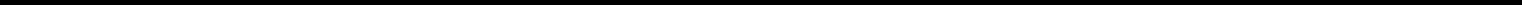 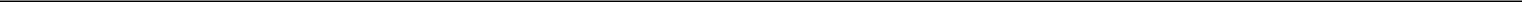 UNITED STATESSECURITIES AND EXCHANGE COMMISSIONWashington, D.C. 20549FORM 8-KCURRENT REPORTPursuant to Section 13 or 15(d) of theSecurities Exchange Act of 1934Date of Report (Date of earliest event reported): December 31, 2006400 North Fifth Street, P.O. Box 53999Phoenix, AZ 85072-3999(602) 250-1000Check the appropriate box below if the Form 8-K filing is intended to simultaneously satisfy the filing obligation of the registrant under any of the following provisions:o Written communications pursuant to Rule 425 under the Securities Act (17 CFR 230.425)o Soliciting material pursuant to Rule 14a-12 under the Exchange Act (17 CFR 240.14a-12)o Pre-commencement communications pursuant to Rule 14d-2(b) under the Exchange Act (17 CFR 240.14d-2(b))o Pre-commencement communications pursuant to Rule 13e-4(c) under the Exchange Act (17 CFR 240.13e-4(c))This combined Form 8-K is separately filed by Pinnacle West Capital Corporation and Arizona Public Service Company. Each registrant is filing on its own behalf all of the information contained in this Form 8-K that relates to such registrant and, where required, its subsidiaries. Except as stated in the preceding sentence, neither registrant is filing any information that does not relate to such registrant, and therefore makes no representation as to any such information.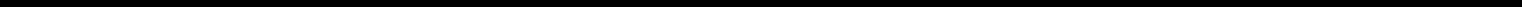 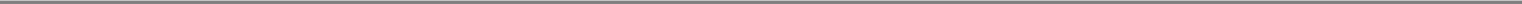 EX-99.1EX-99.2EX-99.3EX-99.4EX-99.5EX-99.6EX-99.7EX-99.8EX-99.9EX-99.10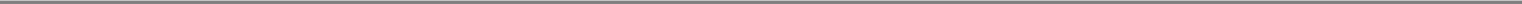 Table of ContentsItem 2.02. Results of Operations and Financial ConditionOn January 30, 2007, Pinnacle West Capital Corporation (the “Company” or “Pinnacle West”) issued a press release regarding its financial results for its fiscal quarter and fiscal year ended December 31, 2006. A copy of the press release is attached hereto as Exhibit 99.9.Certain of the Information referenced in Item 7.01 below relates to the Company’s results of operations for its fiscal quarter and fiscal year ended December 31, 2006. This Information is attached hereto as Exhibits 99.2, 99.3, 99.7, 99.9, and 99.10.Exhibit 99.9 to this report contains certain “non-GAAP financial measures,” as defined in Item 10(e) of Regulation S-K of the Exchange Act. We describe these non-GAAP financial measures as “on-going earnings” and “on-going earnings per share.” Exhibit 99.9 contains a table that reconciles each of these non-GAAP financial measures to net income, which is the most directly comparable financial measure calculated and presented in accordance with accounting principles generally accepted in the United States of America (“GAAP”). We believe on-going earnings provide investors with a useful indicator of our results that is comparable among periods because it excludes the effects of unusual items that may occur on an irregular basis. Investors should note that these non-GAAP financial measures involve judgments by management, including whether an item is classified as an unusual item. We use on-going earnings, or similar concepts, to measure our performance internally in reports for management.Item 7.01. Regulation FD DisclosureFinancial and Business InformationThe Company is providing quarterly consolidated statistical summaries, earnings variance explanations, and a glossary of relevant terms (collectively, “Information”) to help interested parties better understand its business (see Exhibits 99.1, 99.2, 99.3, 99.4, 99.5, 99.6, 99.7, 99.8 and 99.10). This Information is concurrently being posted to the Company’s website at www.pinnaclewest.com. The Information may not represent all of the factors that could affect the Company’s operating or financial results for various periods. Some of the Information is preliminary in nature and could be subject to significant adjustment. Some of the Information is based on information received from third parties and may contain inaccuracies. The Company is not responsible for any such inaccuracies. Although the Company may update or correct the Information if it is aware that such Information has been revised or is inaccurate, the Company assumes no obligation to update or correct the Information and reserves the right to discontinue the provision of all or any portion of the Information at any time or to change the type of Information provided.2007 Earnings OutlookIn this discussion, earnings per share amounts are after income taxes and are based on diluted common shares outstanding. The earnings guidance in this Form 8-K supersedes all previous earnings guidance provided by Pinnacle West.Our earnings forecasts are subject to numerous risks, including those described under “Forward-Looking Statements” below and under “Business Outlook” in Part I, Item 2 of our Quarterly Report on Form 10-Q for the fiscal quarter ended September 30, 2006 (the “September 2006 Form 10-Q”). Our estimates as to how several of these risks and other factors may affect future earnings follow:Arizona Public Service Company (“APS”) has a general retail rate case pending before the Arizona Corporation Commission (the “ACC”). The rate request includes, among other things, an overall increase of $434.6 million (20.4%) in annual retail electricity revenues, of which2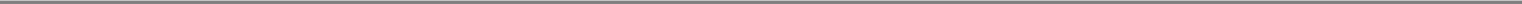 Table of Contents$314.4 million (14.8%) represents an increase in the base fuel rate. We are not able to predict the outcome of the rate case, when the ACC will make a decision in this case, or the specific date when a rate increase will become effective. (For detailed information regarding the rate case, see “APS General Rate Case” in Note 5 of Notes to Condensed Consolidated Financial Statements in Part I, Item 1 of the September 2006 Form 10-Q.)We assume that APS’ fuel and purchased power costs will be recovered through base rates or under APS’ power supply adjustor (“PSA”) or will be deferred for future recovery under the PSA, excluding such costs not recoverable pursuant to the 90/10 sharing provision under the PSA.We assume that revenues will continue to be collected under the interim PSA adjustor ($0.007 per kilowatt-hour) until rates become effective as a result of APS’ pending general rate case. (See our Report on Form 8-K dated December 8, 2006 regarding ACC approval of continuation of the interim PSA adjustor.)We currently estimate that net income for 2007 from our real estate subsidiary, SunCor Development Company (“SunCor”), will be between $30 million and $35 million. This estimate reflects a slowdown in the western United States residential real estate markets.We estimate that our base level of consolidated earnings for 2007, before considering any potential earnings benefit derived from a base rate increase effective at any time during 2007, will be within a reasonable range of $2.45 per share.Assuming APS’ retail rate request is granted effective May 1, 2007, we expect consolidated earnings for 2007 to be within a reasonable range of $3.00 per share. We estimate that APS’ earnings contribution included in such 2007 consolidated earnings will be within a reasonable range of $2.70 per share (equivalent to a return on APS’ average common equity of 8%). Under these assumptions, we estimate that 2007 earnings will include $55 million ($0.55 per share) related to the retail rate decision, consisting of $15 million ($0.15 per share) in the second quarter, $25 million ($0.25 per share) in the third quarter, and $15 million ($0.15 per share) in the fourth quarter.Forward-Looking StatementsThis Form 8-K contains forward-looking statements regarding our 2007 earnings outlook. Neither the Company nor APS assumes any obligation to update these statements or make any further statements on any of these issues, except as required by applicable law. These forward-looking statements are often identified by words such as “estimate,” “predict,” “hope,” “may,” “believe,” “anticipate,” “plan,” “expect,” “require,” “intend,” “assume” and similar words. Because actual results may differ materially from expectations, we caution readers not to place undue reliance on these statements. A number of factors could cause future results to differ materially from historical results, or from results or outcomes currently expected or sought by Pinnacle West or APS. In addition to the Risk Factors described in Item 1A of the Pinnacle West/APS Annual Report on Form 10-K for the fiscal year ended December 31, 2005, these factors include, but are not limited to, state and federal regulatory and legislative decisions and actions, including the outcome and timing of APS’ retail rate proceedings pending before the ACC; the timely recovery of PSA deferrals, including such deferrals in 2005 and 2006 associated with unplanned Palo Verde outages and reduced power operations that are the subject of ACC prudence reviews; the3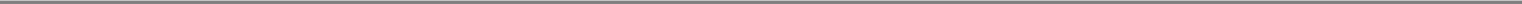 Table of Contentsongoing restructuring of the electric industry, including the introduction of retail electric competition in Arizona and decisions impacting wholesale competition; the outcome of regulatory, legislative and judicial proceedings, both current and future, relating to the restructuring; market prices for electricity and natural gas; power plant performance and outages; transmission outages and constraints; weather variations affecting local and regional customer energy usage; customer growth and energy usage; regional economic and market conditions, including the results of litigation and other proceedings resulting from the California energy situation, volatile fuel and purchased power costs and the completion of generation and transmission construction in the region, which could affect customer growth and the cost of power supplies; the cost of debt and equity capital and access to capital markets; current credit ratings remaining in effect for any given period of time; our ability to compete successfully outside traditional regulated markets (including the wholesale market); the performance of our marketing and trading activities due to volatile market liquidity and any deteriorating counterparty credit and the use of derivative contracts in our business (including the interpretation of the subjective and complex accounting rules related to these contracts); changes in accounting principles generally accepted in the United States of America and the interpretation of those principles; the performance of the stock market and the changing interest rate environment, which affect the value of the assets in the trusts holding our nuclear decommissioning, pension, and other postretirement benefit plans assets, the amount of required contributions to Pinnacle West’s pension plan and contributions to APS’ nuclear decommissioning trust funds, as well as the reported costs of providing pension and other postretirement benefits; technological developments in the electric industry; the strength of the real estate market in SunCor’s market areas, which include Arizona, Idaho, New Mexico and Utah; and other uncertainties, all of which are difficult to predict and many of which are beyond the control of Pinnacle West and APS.4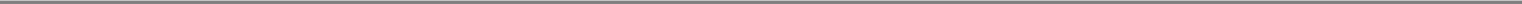 Table of ContentsItem 9.01. Financial Statements and ExhibitsExhibits.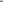 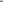 Table of ContentsSIGNATURESPursuant to the requirements of the Securities Exchange Act of 1934, each registrant has duly caused this report to be signed on its behalf by the undersigned hereunto duly authorized.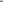 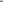 Table of ContentsExhibit 99.1Last Updated	1/30/2007Pinnacle West Capital CorporationQuarterly Consolidated Statistical SummaryPeriods Ended December 31, 2006 and 2005List of Contents2006 Fourth Quarter Summary2006 by Quarter2005 by Quarter2004 by Quarter2003 by QuarterQuarters may not sum to totals due to rounding.Certain current and prior-year amounts have been reclassified to conform to current-period presentation.The definitions of terms used in this statistical summary are containedin the “Glossary of Terms” on the Pinnacle West website at:http://www.pinnaclewest.com/files/investors/2006Q4QuarStatsGloss.pdfThis statistical data may be graphed in various quarterly or annual comparisonsusing the “Interactive Charts” tool on the Pinnacle West website at:http://www.pinnaclewest.com/main/pnw/investors/financials/quarterly/landing.htmlIncome (Loss) From Discontinued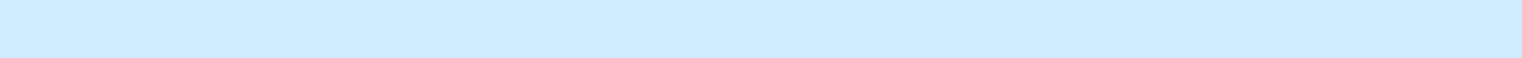 Cumulative Effect of Change in AccountingEstimateSee Glossary of Terms.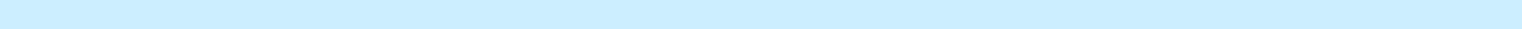 Page 2 of 31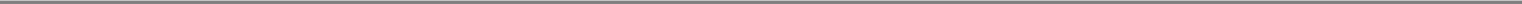 See Glossary of Terms.Page 3 of 31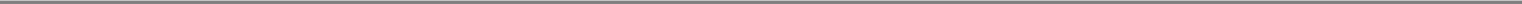 Future Marketing and Trading Mark-to-Market RealizationAs of December 31, 2006, Pinnacle West had accumulated net mark-to-market gains of $30 million related to our power marketing and trading activities. We estimate that these gains will be reclassified to realized gains as the underlying commodities are delivered, as follows: 2007, $16 million; and 2008, $14 million.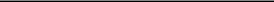 Net effect on pretax gross margin from realization of prior-period mark-to-market included in line 48 and in line 49 is zero. Realization of prior-period mark-to-market relates to cash flow recognition, not earnings recognition. The arithmetic opposites of amounts included in line 48 are included in line 49. For example, line 49 shows that a prior-period mark-to-market gain of $6 million was transferred to “realized” for the fourth quarter of 2006. A$6 million realized gain is included in the $18 million on line 48 for the fourth quarter of 2006.Quarterly amounts do not total to annual amounts because of intra-year mark-to-market eliminations. See Glossary of Terms.Page 4 of 31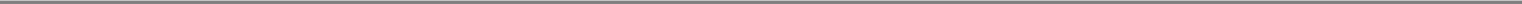 Last Updated 1/30/2007Pinnacle West Capital CorporationQuarterly Consolidated Statistical SummaryPeriods Ended December 31, 2006 and 2005Page 5 of 31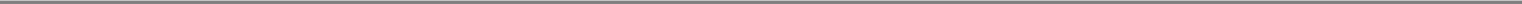 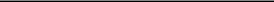 Includes planned and unplanned outages See Glossary of Terms.Page 6 of 31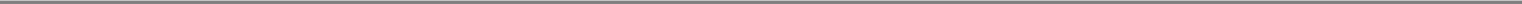 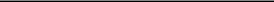 Sources:Average of daily prices obtained and used with permission from Dow Jones & Company, Inc.Arizona Real Estate Center, Arizona State University W.P. Carey College of BusinessArizona Department of Economic SecurityEconomic indicators reflect latest available data through periods ended November 30, 2006.See Glossary of Terms.Page 7 of 31Income (Loss) From Discontinued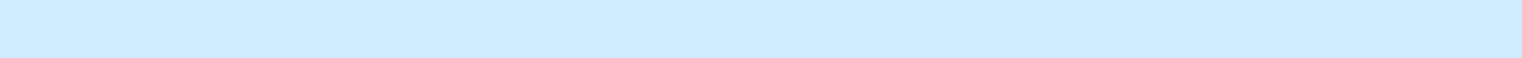 Operations — Net of Tax	—	1	—	8	10	57Cumulative Effect of Change in Accounting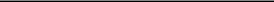 EstimateSee Glossary of Terms.Page 8 of 31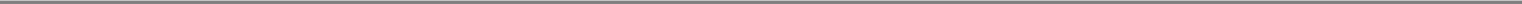 See Glossary of Terms.Page 9 of 31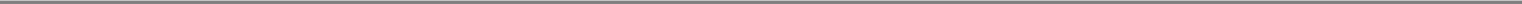 Future Marketing and Trading Mark-to-Market RealizationAs of December 31, 2006, Pinnacle West had accumulated net mark-to-market gains of $30 million related to our power marketing and trading activities. We estimate that these gains will be reclassified to realized gains as the underlying commodities are delivered, as follows: 2007, $16 million; and 2008, $14 million.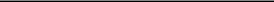 Net effect on pretax gross margin from realization of prior-period mark-to-market included in line 48 and in line 49 is zero. Realization of prior-period mark-to-market relates to cash flow recognition, not earnings recognition. The arithmetic opposites of amounts included in line 48 are included in line 49. For example, line 49 shows that a prior-period mark-to-market gain of $6 million was transferred to “realized” for the fourth quarter of 2006. A$6 million realized gain is included in the $18 million on line 48 for the fourth quarter of 2006.Quarterly amounts do not total to annual amounts because of intra-year mark-to-market eliminations. See Glossary of Terms.Page 10 of 31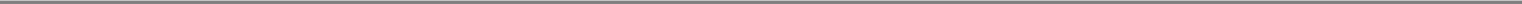 Last Updated	1/30/2007Pinnacle West Capital CorporationConsolidated Statistics By Quarter2006Page 11 of 31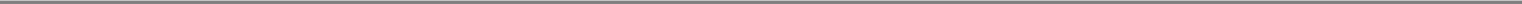 Last Updated	1/30/2007Pinnacle West Capital CorporationConsolidated Statistics By Quarter2006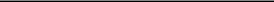 (a)	Includes planned and unplanned outagesSee Glossary of Terms.Page 12 of 31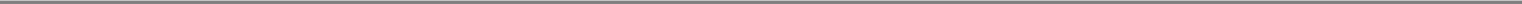 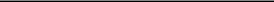 Sources:Average of daily prices obtained and used with permission from Dow Jones & Company, Inc.Arizona Real Estate Center, Arizona State University W.P. Carey College of BusinessArizona Department of Economic SecurityEconomic indicators reflect latest available data through periods ended November 30, 2006.See Glossary of Terms.Page 13 of 31Income (Loss) From Discontinued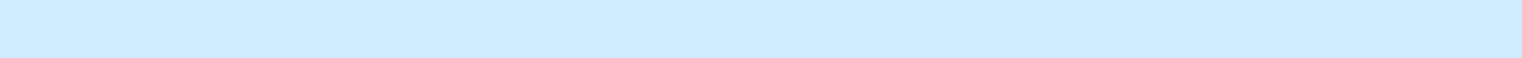 Cumulative Effect of Change in AccountingSee Glossary of Terms.Page 14 of 31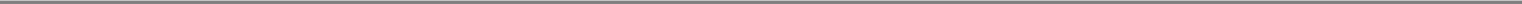 See Glossary of Terms.Page 15 of 31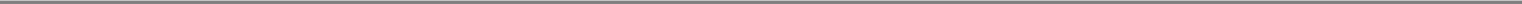 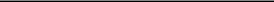 Net effect on pretax gross margin from realization of prior-period mark-to-market included in line 48 and in line 49 is zero. Realization of prior-periodmark-to-market relates to cash flow recognition, not earnings recognition. The arithmetic opposites of amounts included in line 48 are included in line49. For example, line 49 shows that a prior-period mark-to-market gain of $16 million was transferred to “realized” for the total year 2005. A $16 million realized gain is included in the $55 million on line 48 for the total year 2005.Quarterly amounts do not total to annual amounts because of intra-year mark-to-market eliminations.See Glossary of Terms.Page 16 of 31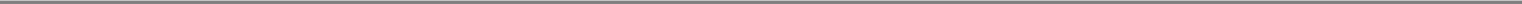 Last Updated	1/30/2007Pinnacle West Capital CorporationConsolidated Statistics By Quarter2005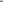 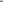 Last Updated	1/30/2007Pinnacle West Capital CorporationConsolidated Statistics By Quarter2005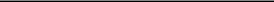 (a)	Includes planned and unplanned outagesSee Glossary of Terms.Page 18 of 31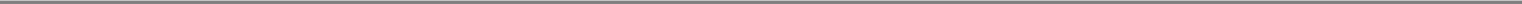 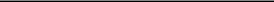 Sources:Average of daily prices obtained and used with permission from Dow Jones & Company, Inc.Arizona Real Estate Center, Arizona State University W.P. Carey College of BusinessArizona Department of Economic SecuritySee Glossary of Terms.Page 19 of 31Cumulative Effect of Change in AccountingSee Glossary of Terms.Page 20 of 31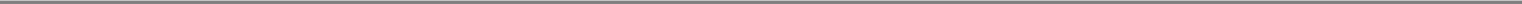 See Glossary of Terms.Page 21 of 31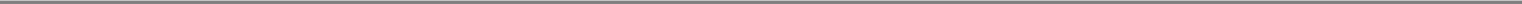 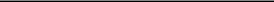 Net effect on pretax gross margin from realization of prior-period mark-to-market included in line 48 and in line 49 is zero. Realization of prior-period mark-to-market relates to cash flow recognition, not earnings recognition. The opposites of amounts included in line 48 are included in line 49. For example, line 49 shows that a prior-period mark-to-market gain of $5 million was transferred to “realized” for the total year 2004. A $5 million realized gain is included in the $64 million on line 48 for the total year 2004.Quarterly amounts do not total to annual amounts because of intra-year mark-to-market eliminations.See Glossary of Terms.Page 22 of 31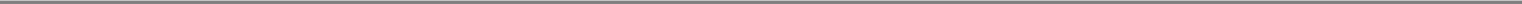 Last Updated	1/30/2007Pinnacle West Capital CorporationConsolidated Statistics By Quarter2004Page 23 of 31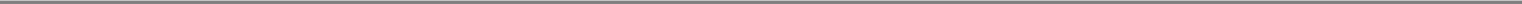 Last Updated	1/30/2007Pinnacle West Capital CorporationConsolidated Statistics By Quarter2004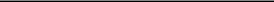 (a)	Includes planned and unplanned outagesSee Glossary of Terms.Page 24 of 31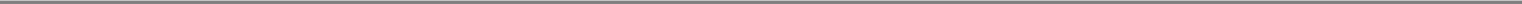 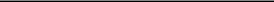 Sources:Average of daily prices obtained and used with permission from Dow Jones & Company, Inc.Arizona Real Estate Center, Arizona State University W.P. Carey College of BusinessArizona Department of Economic SecuritySee Glossary of Terms.Page 25 of 31Income From Discontinued Operations —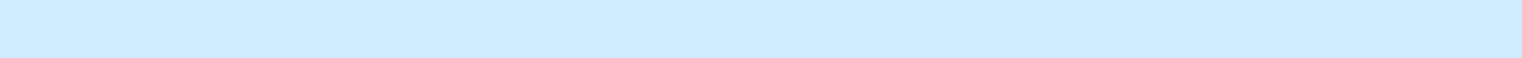 Cumulative Effect of Change in AccountingSee Glossary of Terms.Page 26 of 31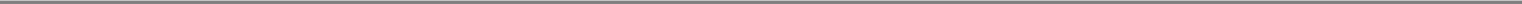 See Glossary of Terms.Page 27 of 31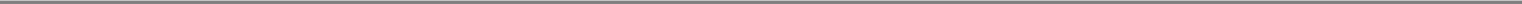 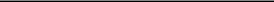 Net effect on pretax gross margin from realization of prior-period mark-to-market included in line 48 and in line 49 is zero. Realization of prior-period mark-to-market relates to cash flow recognition, not earnings recognition. The opposites of amounts included in line 48 are included in line 49. For example, line 49 shows that a prior-period mark-to-market gain of $11 million was transferred to “realized” for the total year 2003. A $11 million realized gain is included in the $65 million on line 48 for the total year 2003.Quarterly amounts do not total to annual amounts because of intra-year mark-to-market eliminations.See Glossary of Terms.Page 28 of 31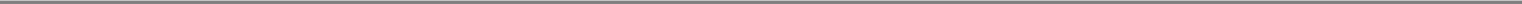 Last Updated	1/30/2007Pinnacle West Capital CorporationConsolidated Statistics By Quarter2003Page 29 of 31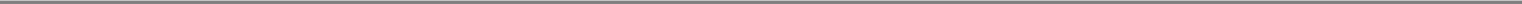 Last Updated	1/30/2007Pinnacle West Capital CorporationConsolidated Statistics By Quarter2003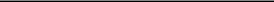 (a)	Includes planned and unplanned outagesSee Glossay of Terms.Page 30 of 31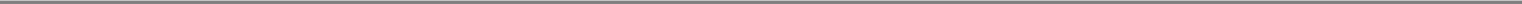 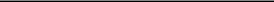 Sources:Average of daily prices obtained and used with permission from Dow Jones & Company, Inc.Arizona Real Estate Center, Arizona State University W.P. Carey College of BusinessArizona Department of Economic SecuritySee Glossary of Terms.Page 31 of 31Exhibit 99.7LAST UPDATED 1/30/07Pinnacle West Capital CorporationEarnings Variance Explanationsfor the Periods Ended December 31, 2006 and 2005This discussion explains the changes in our consolidated earnings for the three-month and twelve-month periods ended December 31, 2006 and 2005. Unaudited Condensed Consolidated Statements of Income for the three months and twelve months ended December 31, 2006 and 2005 follow this discussion. We will file our Annual Report on Form 10-K for the fiscal period ended December 31, 2006 on or before March 1, 2007. We suggest that this discussion be read in connection with the Pinnacle West Capital Corporation Annual Report on Form 10-K for the fiscal year ended December 31, 2005 and the Quarterly Reports on Form 10-Q for the fiscal quarters ended March 31, 2006, June 30, 2006 and September 30, 2006. Additional operating and financial statistics and a glossary of terms are available on our website (www.pinnaclewest.com).EARNINGS CONTRIBUTION BY BUSINESS SEGMENT Pinnacle West’s two principal business segments are:our regulated electricity segment, which consists of traditional regulated retail and wholesale electricity businesses (primarily electric service to Native Load customers) and related activities and includes electricity generation, transmission and distribution; andour real estate segment, which consists of SunCor’s real estate development and investment activities.Our reportable business segments reflect a change from the previously reported information. As of December 31, 2006, our marketing and trading activities are no longer considered a segment requiring separate reporting or disclosure. The marketing and trading activities consist of our competitive energy business, including wholesale marketing and trading and retail commodity-related energy services. These activities have decreased as a result of fewer market opportunities and the Company’s intention to deemphasize that part of our business. These activities are now reported as part of the “Other” category in the table below. The corresponding information for earlier periods has been reclassified.The following table summarizes income from continuing operations by segment for the three and twelve months ended December 31, 2006 and 2005 and reconciles to net income in total (dollars in millions):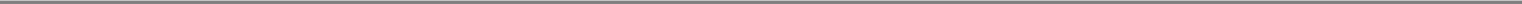 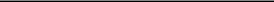 The twelve months ended December 31, 2005 period includes an $84 million after-tax regulatory disallowance of plant costs in accordance with APS’ 2003 general retail rate case settlement.Primarily marketing and trading activity.Primarily relates to sales of commercial properties.PINNACLE WEST CONSOLIDATED — RESULTS OF OPERATIONSGeneralThroughout the following explanations of our results of operations, we refer to “gross margin.” With respect to our regulated electricity segment and our marketing and trading contributions, gross margin refers to operating revenues less fuel and purchased power costs. “Gross margin” is a “non-GAAP financial measure,” as defined in accordance with SEC rules. Exhibit 99.10 reconciles this non-GAAP financial measure to operating income, which is the most directly comparable financial measure calculated and presented in accordance with accounting principles generally accepted in the United States (GAAP). We view gross margin as an important performance measure of the core profitability of our operations. This measure is a key component of our internal financial reporting and is used by our management in analyzing our business segments. We believe that investors benefit from having access to the same financial measures that our management uses.Deferred Fuel and Purchased Power CostsOur subsidiary, Arizona Public Service Company (“APS”), settled its 2003 general retail rate case effective April 1, 2005. As part of the settlement, the Arizona Corporation Commission (“ACC”) approved the Power Supply Adjustor (“PSA”), which permits APS to defer for recovery or refund fluctuations in retail fuel and purchased power costs, subject to specified parameters. In accordance with the PSA, APS defers for future rate recovery 90% of the difference between actual retail fuel and purchased power costs and the amount of such costs currently included in base rates. APS’ recovery of PSA deferrals from its customers is subject to the ACC’s approval of annual PSA adjustments and periodic surcharge applications.Since the inception of the PSA, APS has incurred substantially higher fuel and purchased power costs than those authorized for recovery through APS’ current base rates primarily due to the use of higher cost resources and has deferred those cost differences in accordance with the PSA. The2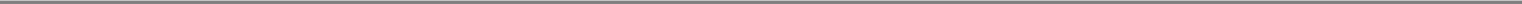 balance of APS’ PSA deferrals at December 31, 2006 was approximately $160 million. The recovery of PSA deferrals through ACC approved adjustors and surcharges recorded as revenue is offset dollar-for-dollar by the amortization of those deferred expenses recorded as fuel and purchased power.APS operated Palo Verde Unit 1 at reduced power levels from December 25, 2005 until March 18, 2006 due to vibration levels in one of the Unit’s shutdown cooling lines. During an outage at Unit 1 from March 18, 2006 to July 7, 2006, APS performed the necessary work and modifications to remedy the situation. APS estimates that incremental replacement power costs resulting from these and other unplanned Palo Verde outages and reduced power levels were approximately $88 million during 2006. The related impact on the PSA deferrals was an increase of approximately $79 million. These Palo Verde replacement power costs were partially offset by $42 million of lower than expected replacement power costs related to APS’ other generating units during 2006, which decreased PSA deferrals by $38 million.The PSA deferral balance at December 31, 2006 includes (a) $45 million related to replacement power costs associated with unplanned 2005 Palo Verde outages and (b) $79 million related to replacement power costs associated with unplanned 2006 outages or reduced power operations at Palo Verde. The PSA deferrals associated with these unplanned Palo Verde outages and reduced power operations are the subject of ACC prudence reviews. The ACC staff has recommended disallowance of $17 million of the 2005 costs. The recommendation will be considered as part of APS’ general rate case currently before the ACC. The ACC staff recommendation does not change management’s belief that the expenses in question were prudently incurred and, therefore, are recoverable.Operating Results — Three-month period ended December 31, 2006 compared with three-month period ended December 31, 2005Our consolidated net income for the three months ended December 31, 2006 was $18 million compared with $21 million for the comparable prior-year period. The three months ended December 31, 2006 includes $8 million of income from discontinued operations that relates to the sales of real estate commercial properties at SunCor. Income from continuing operations decreased $14 million in the period-to-period comparison, reflecting the following changes in earnings by segment:Regulated Electricity Segment — Income from continuing operations decreased approximately $9 million primarily due to higher operations and maintenance expense related to generation, including increased maintenance and overhauls; higher depreciation and amortization primarily due to increased plant asset balances; higher interest expense due to increased debt balances and rates, partially offset by increased capitalized financing costs driven by increased capital expenditures; and the effects of milder weather on retail sales. These negative factors were partially offset by higher retail sales volumes due to customer growth and income tax credits related to prior years recognized in 2006.Real Estate Segment — Income from continuing operations decreased approximately $6 million primarily due to the timing of parcel sales. Income from discontinued real estate operations increased $8 million due to the sale of commercial property during 2006.3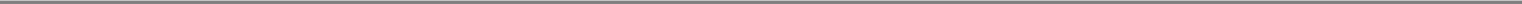 Additional details on the major factors that increased (decreased) net income are contained in the following table (dollars in millions):Regulated Electricity Segment RevenuesRegulated electricity segment revenues were $81 million higher for the three months ended December 31, 2006 compared with the prior-year period primarily as a result of:a $70 million increase in revenues related to recovery of PSA deferrals, which had no earnings effect because of amortization of the same amount recorded as fuel and purchased power expense (see “Deferred Fuel and Purchased Power Costs” above);a $22 million increase in retail revenues related to customer growth, excluding weather effects;an $8 million decrease in Off-System Sales due to lower prices;a $6 million decrease in retail revenues related to milder weather; and4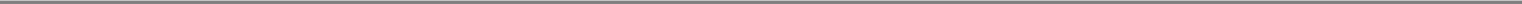 a $3 million increase due to miscellaneous factors.Real Estate Segment RevenuesReal estate segment revenues were $24 million lower for the three months ended December 31, 2006 compared with the prior-year period primarily as a result of:a $16 million decrease due to the timing of parcel sales;a $6 million decrease from residential sales due to lower volumes; anda $2 million decrease due to miscellaneous sales.Other RevenuesMarketing and trading revenues were $13 million lower for the three months ended December 31, 2006 compared with the prior-year period primarily as a result of lower power prices on realized electricity sales and a decrease in mark-to-market gains on contracts for future delivery due to changes in forward prices.Other revenues were $6 million lower for the three months ended December 31, 2006 compared with the prior-year period primarily as a result of decreased sales-related products and services by APS Energy Services.Operating Results — Twelve-month period ended December 31, 2006 compared with twelve-month period ended December 31, 2005Our consolidated net income for the twelve months ended December 31, 2006 was $327 million compared with $176 million for the comparable prior-year period. The twelve months ended December 31, 2005 included a net loss from discontinued operations of $47 million, which was related to the sale and operations of Silverhawk, partially offset by income from sales of real estate commercial properties at SunCor. Income from continuing operations increased $94 million in the period-to-period comparison, reflecting the following changes in earnings by segment:Regulated Electricity Segment — Income from continuing operations increased approximately $92 million primarily due to an $84 million after-tax regulatory disallowance of plant costs recorded in 2005. Income also increased due to higher retail sales volumes due to customer growth; income tax credits related to prior years resolved in 2006; and increased other income due to higher interest income on higher investment balances. These positive factors were partially offset by higher operations and maintenance expense related to generation and customer service; and higher depreciation and amortization primarily due to increased plant asset balances, partially offset by lower depreciation rates. In addition, higher fuel and purchased power costs of $74 million after-tax were partially offset by the deferral of $455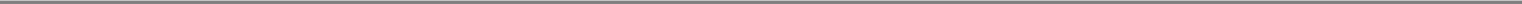 million after-tax of costs in accordance with the PSA. See discussion — “Deferred Fuel and Purchased Power Costs” above.Real Estate Segment — Income from continuing operations increased approximately $15 million primarily due to increased margins on residential sales and the sale of certain joint venture assets, partially offset by general and administrative expenses. Income from discontinued operations decreased $7 million due to lower commercial property sales.Other — Income from continuing operations decreased approximately $13 million primarily due to lower mark-to-market gains, partially offset by higher unit margins on wholesale sales and competitive retail sales in California.6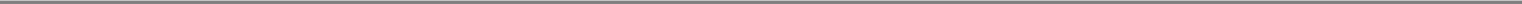 Additional details on the major factors that increased (decreased) net income are contained in the following table (dollars in millions):Regulated Electricity Segment RevenuesRegulated electricity segment revenues were $398 million higher for the twelve months ended December 31, 2006 compared with the prior-year period primarily as a result of:a $265 million increase in revenues related to recovery of PSA deferrals, which had no earnings effect because of amortization of the same amount 7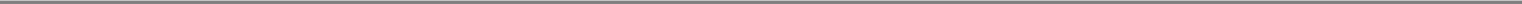 recorded as fuel and purchased power expense (see “Deferred Fuel and Purchased Power Costs” above);a $124 million increase in retail revenues related to customer growth, excluding weather effects;a $6 million increase in Off-System Sales primarily resulting from $12 million of sales previously reported in marketing and trading that were classified beginning in April 2005 as sales in the regulated electricity segment in accordance with APS’ 2003 general retail rate case settlement, partially offset by $6 million of lower Off-System Sales in 2006; anda $3 million increase due to miscellaneous factors.Real Estate Segment RevenuesReal estate segment revenues were $62 million higher for the twelve months ended December 31, 2006 compared with the prior-year period primarily as a result of:a $55 million increase in residential sales due to higher prices and volumes; anda $7 million increase in commercial real estate sales.Other RevenuesOther revenues were $25 million lower for the twelve months ended December 31, 2006 compared with the prior-year period primarily as a result of decreased sales-related products and services by APS Energy Services.Marketing and trading revenues were $21 million lower for the twelve months ended December 31, 2006 compared with the prior-year period primarily as a result of:a $20 million decrease in mark-to-market gains on contracts for future delivery due to changes in forward prices;a $12 million decrease in Off-System Sales due to the absence of sales previously reported in marketing and trading that were classified beginning in April 2005 as sales in the regulated electricity segment in accordance with APS’ 2003 general retail rate case settlement;a $23 million increase from higher prices on competitive retail sales in California; anda $12 million decrease due to miscellaneous factors.8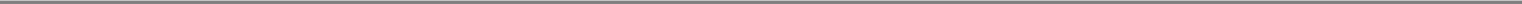 PINNACLE WEST CAPITAL CORPORATIONCONDENSED CONSOLIDATED STATEMENTS OF INCOME(unaudited)(in thousands, except per share amounts)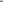 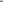 PINNACLE WEST CAPITAL CORPORATIONCONDENSED CONSOLIDATED STATEMENTS OF INCOME(unaudited)(in thousands, except per share amounts)Exhibit 99.8Last updated 10/27/05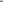 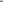 Degree-Days — HeatingElectricity and Other Commodity Sales, RealizedElectricity Spot Prices —Palo Verde — Off-PeakElectricity Spot Prices — Palo Verde — On-PeakElectricity Spot Prices — SP15 — Off-PeakElectricity Spot Prices — SP15 — On-PeakGeneration Capacity Out of Service and Replaced for Native LoadGeneration Production — Coal- 2 -A measure of temperatures designed to indicate the amount of electricity demand for heating purposes. Heating degree-days are calculated by summing the difference between each day’s actual average temperature and a base temperature of 65°F for the month. Average temperatures greater than the base temperature are ignored.Marketing and trading gross margin related to electricity and other commodities that were delivered in the then-current period.Electricity average daily spot prices at Palo Verde substation during off-peak hours. It measures electric prices at the producer level and is the result of real time prices used for benchmarking, price comparisons, and establishing price contracts. Measured in dollars per megawatt-hour.Electricity average daily spot prices at Palo Verde substation during on-peak hours. It measures electric prices at the producer level and is the result of real time prices used for benchmarking, price comparisons, and establishing price contracts. Measured in dollars per megawatt-hour.Electricity average daily spot prices at SP15, a region of California substations, during off-peak hours. It measures electric prices at the producer level and is the result of real time prices used for benchmarking, price comparisons, and establishing price contracts. Measured in dollars per megawatt-hour.Electricity average daily spot prices at SP15, a region of California substations, during on-peak hours. It measures electric prices at the producer level and is the result of real time prices used for benchmarking, price comparisons, and establishing price contracts. Measured in dollars per megawatt-hour.Total capacity required and economic, yet unavailable for retail customers and traditional wholesale contracts due to scheduled or unscheduled outages. Measured in megawatts per day.Amount of net energy produced by coal-fueled generators. Measured in gigawatt-hours.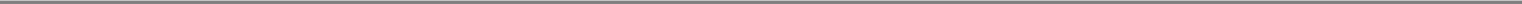 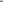 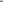 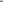 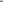 - 5 -Weather NormalizedAdjusted to exclude the effects of abnormal weather patterns.Wholesale Sales of ElectricityAll wholesale sales of electricity not accounted for in sales under traditional contracts or retail load hedge management. These sales are made to other electric companies, power marketers, or public entities for the purpose of resale. Measured in gigawatt-hours.Exhibit 99.9CONFIDENTIAL FINAL – 1/16/2007 5:01 PM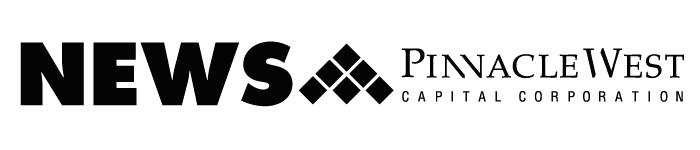 PINNACLE WEST REPORTS LOWER 2006 FOURTH QUARTER EARNINGSAPS Quarterly Results Down 30 PercentPHOENIX — Pinnacle West Capital Corporation (NYSE: PNW) today reported lower net income for the quarter ended December 31, 2006, of $18.5 million, or $0.18 per diluted share of common stock. This result compares with net income of $21.3 million, or $0.22 per diluted share, for the same quarter a year ago.In addition, the Company’s principal subsidiary, Arizona Public Service (APS), reported lower earnings of $12.9 million for the 2006 fourth quarter, compared with earnings of $18.3 million for the same period a year ago. Pinnacle West’s quarterly results also were impacted by lower results from its real estate subsidiary, SunCor Development Co, which reported income of $11.4 million, compared with $13.5 million in the 2005 fourth quarter.Fourth-quarter earnings declined despite increased retail sales at APS due to customer growth of 4 percent, three times the national average, and income tax credits related to prior years. These positive factors were more than offset by higher operation and maintenance costs; increased depreciation and interest expense; lower results from the Company’s real estate operations, primarily due to timing of transactions during the year; and milder weather.“Arizona is now the fastest-growing state in the nation, and our business reflects that fact,” said Chairman Bill Post, citing a record 44,000 new APS customers in 2006, the equivalent of a small city. “Looking ahead, growth will continue to dominate our operating environment, thus requiring innovation and investments in infrastructure to ensure we continue providing reliable, affordable energy.”Post added that the effects of Arizona’s growth were evident throughout the company’s business in 2006, and employees met the challenge. Recognized by J.D. Power and Associates in its 2006 survey results for superior customer satisfaction, APS was rated the top investor-owned electric utility in the West by business customers and number two by residential customers.In 2006, APS established a new system peak demand of 7,652 megawatts (MW) — 9.3 percent higher than the previous peak of 7,000 MW. APS met this peak, in large part, through the performance of its fossil-fueled power plants. Coal-fired plants set a company fleet record capacity factor of 87 percent, compared with the industry average of 72 percent. And, APS’ gas units produced their highest output ever of 7.3 million megawatt-hours.Additionally, in a period of volatile energy costs, the Company continued its emphasis on cost containment and price stability. APS’ energy risk management efforts helped mitigate dramatic price swings of natural gas and their impact on customers. The Arizona Corporation Commission (ACC) also responded to this challenge. They approved changes to APS’ annual fuel adjustment, as well as APS’ request for interim rate relief, thus improving both current and future recovery of fuel-related costs.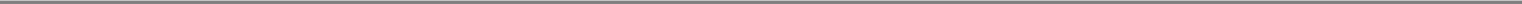 PINNACLE WEST FOURTH QUARTER EARNINGSJanuary 30, 2007Page 2 of 2For the year 2006 as a whole, Pinnacle West’s consolidated on-going earnings decreased 3.5 percent to $313.3 million, or $3.13 per diluted share. This result compares with 2005 on-going earnings of $324.5 million, or $3.35 per share. Pinnacle West reported 2006 consolidated net income of $327.3 million, or $3.27 per share, compared with 2005 net income of $176.3 million, or $1.82 per diluted share.The annual on-going earnings exclude several non-recurring items: a regulatory disallowance of $84 million recorded in 2005; a net loss in 2005 from discontinued operations related to sales of the Company’s interests in the Silverhawk Power Station and NAC International totaling $64 million; and income tax credits of $14 million recorded in 2006, but related to prior years.For more information on Pinnacle West’s operating statistics and earnings, please visit www.pinnaclewest.com/financials.Conference CallPinnacle West invites interested parties to listen to the live web cast of management’s conference call to discuss the Company’s 2006 fourth quarter earnings and year-end results, as well as recent developments at 11 a.m. (ET) today, January 30. The web cast can be accessed at www.pinnaclewest.com/presentations and will be available for replay on the web site for 30 days. To access the live conference call by telephone, dial (877) 356-3961 and enter reservation number 6297330. A replay of the call also will be available until 11:55 p.m. (ET), Tuesday, February 6, 2007, by calling (800) 642-1687 in the U.S. and Canada or (706) 645-9291 internationally and entering the same reservation number.Pinnacle West is a Phoenix-based company with consolidated assets of about $11 billion. Through its subsidiaries, the Company generates, sells and delivers electricity and sells energy-related products and services to retail and wholesale customers in the western United States. It also develops residential, commercial, and industrial real estate projects.-30-PINNACLE WEST CAPITAL CORPORATION NON-GAAP FINANCIAL MEASURE RECONCILIATION — NET INCOME (GAAP MEASURE) TO ON-GOING EARNINGS (NON-GAAP FINANCIAL MEASURE)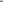 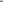 PINNACLE WEST CAPITAL CORPORATIONCONDENSED CONSOLIDATED STATEMENTS OF INCOME(unaudited)( in thousands, except per share amounts)Exhibit 99.10PINNACLE WEST CAPITAL CORPORATIONNON-GAAP FINANCIAL MEASURE RECONCILIATION — OPERATING INCOME(GAAP MEASURE) TO GROSS MARGIN (NON-GAAP FINANCIAL MEASURE)(in thousands)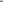 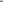 PINNACLE WEST CAPITAL CORPORATIONNON-GAAP FINANCIAL MEASURE RECONCILIATION — OPERATING INCOME(GAAP MEASURE) TO GROSS MARGIN (NON-GAAP FINANCIAL MEASURE)(in thousands)Exact Name of Registrant as Specifiedin Charter; State of Incorporation;IRS EmployerCommission File NumberAddress and Telephone NumberIdentification Number1-8962Pinnacle West Capital Corporation86-0512431(an Arizona corporation)(an Arizona corporation)400 North Fifth Street, P.O. Box 53999400 North Fifth Street, P.O. Box 53999Phoenix, AZ 85072-3999Phoenix, AZ 85072-3999(602) 250-1000(602) 250-10001-4473Arizona Public Service CompanyArizona Public Service Company86-001117086-0011170(an Arizona corporation)(an Arizona corporation)TABLE OF CONTENTSTABLE OF CONTENTSTABLE OF CONTENTSTABLE OF CONTENTSTABLE OF CONTENTSItem 2.02Results of Operations and Financial ConditionResults of Operations and Financial ConditionResults of Operations and Financial ConditionPagePageItem 2.02Results of Operations and Financial ConditionResults of Operations and Financial ConditionResults of Operations and Financial Condition2Item 7.01Regulation FD DisclosureRegulation FD DisclosureRegulation FD Disclosure22222Item 9.01Financial Statements and ExhibitsFinancial Statements and Exhibits55555SignaturesSignaturesSignaturesSignatures66666Exhibit No.Registrant(s)Description99.1Pinnacle WestPinnacle West Capital Corporation quarterly consolidated statistical summary (cover page andAPSlist of contents).list of contents).99.2Pinnacle WestPinnacle West Capital Corporation quarterly consolidated statistical summary for the periodsPinnacle West Capital Corporation quarterly consolidated statistical summary for the periodsAPSended December 31, 2006 and 2005.ended December 31, 2006 and 2005.99.3Pinnacle WestPinnacle West Capital Corporation consolidated statistics by quarter for 2006.Pinnacle West Capital Corporation consolidated statistics by quarter for 2006.APS99.4Pinnacle WestPinnacle West Capital Corporation consolidated statistics by quarter for 2005.Pinnacle West Capital Corporation consolidated statistics by quarter for 2005.99.5Pinnacle WestPinnacle West Capital Corporation consolidated statistics by quarter for 2004.Pinnacle West Capital Corporation consolidated statistics by quarter for 2004.99.6Pinnacle WestPinnacle West Capital Corporation consolidated statistics by quarter for 2003.Pinnacle West Capital Corporation consolidated statistics by quarter for 2003.99.7Pinnacle WestPinnacle West Capital Corporation earnings variance explanations for the three and twelvePinnacle West Capital Corporation earnings variance explanations for the three and twelveAPSmonths ended December 31, 2006 and 2005 and unaudited condensed consolidated statementsmonths ended December 31, 2006 and 2005 and unaudited condensed consolidated statementsof income for the three and twelve months ended December 31, 2006 and 2005.of income for the three and twelve months ended December 31, 2006 and 2005.99.8Pinnacle WestGlossary of Terms.Glossary of Terms.APS99.9Pinnacle WestEarnings News Release issued on January 30, 2007.Earnings News Release issued on January 30, 2007.APS99.10Pinnacle WestNon-GAAP Financial Measure Reconciliation - Operating Income (GAAP measure) to GrossNon-GAAP Financial Measure Reconciliation - Operating Income (GAAP measure) to GrossAPSMargin (non-GAAP financial measure).Margin (non-GAAP financial measure).55PINNACLE WEST CAPITAL CORPORATIONPINNACLE WEST CAPITAL CORPORATION(Registrant)(Registrant)Dated: January 30, 2007By: /s/ Donald E. BrandtBy: /s/ Donald E. BrandtDonald E. BrandtExecutive Vice President and Chief Financial OfficerARIZONA PUBLIC SERVICE COMPANYARIZONA PUBLIC SERVICE COMPANY(Registrant)(Registrant)Dated: January 30, 2007By: /s/ Donald E. BrandtBy: /s/ Donald E. BrandtDonald E. BrandtPresident and Chief Financial Officer66Exhibit IndexExhibit No.Registrant(s)Description99.1Pinnacle WestPinnacle West Capital Corporation quarterly consolidated statistical summary (cover page andAPSlist of contents).list of contents).99.2Pinnacle WestPinnacle West Capital Corporation quarterly consolidated statistical summary for the periodsPinnacle West Capital Corporation quarterly consolidated statistical summary for the periodsAPSended December 31, 2006 and 2005.ended December 31, 2006 and 2005.99.3Pinnacle WestPinnacle West Capital Corporation consolidated statistics by quarter for 2006.Pinnacle West Capital Corporation consolidated statistics by quarter for 2006.APS99.4Pinnacle WestPinnacle West Capital Corporation consolidated statistics by quarter for 2005.Pinnacle West Capital Corporation consolidated statistics by quarter for 2005.99.5Pinnacle WestPinnacle West Capital Corporation consolidated statistics by quarter for 2004.Pinnacle West Capital Corporation consolidated statistics by quarter for 2004.99.6Pinnacle WestPinnacle West Capital Corporation consolidated statistics by quarter for 2003.Pinnacle West Capital Corporation consolidated statistics by quarter for 2003.99.7Pinnacle WestPinnacle West Capital Corporation earnings variance explanations for the three and twelvePinnacle West Capital Corporation earnings variance explanations for the three and twelveAPSmonths ended December 31, 2006 and 2005 and unaudited condensed consolidated statementsmonths ended December 31, 2006 and 2005 and unaudited condensed consolidated statementsof income for the three and twelve months ended December 31, 2006 and 2005.of income for the three and twelve months ended December 31, 2006 and 2005.99.8Pinnacle WestGlossary of Terms.Glossary of Terms.APS99.9Pinnacle WestEarnings News Release issued on January 30, 2007.Earnings News Release issued on January 30, 2007.APS99.10Pinnacle WestNon-GAAP Financial Measure Reconciliation - Operating Income (GAAP measure) to GrossNon-GAAP Financial Measure Reconciliation - Operating Income (GAAP measure) to GrossAPSMargin (non-GAAP financial measure).Margin (non-GAAP financial measure).77Exhibit 99.2Exhibit 99.2Exhibit 99.2Exhibit 99.2Last UpdatedLast Updated1/30/20071/30/20071/30/20071/30/2007Pinnacle West Capital CorporationPinnacle West Capital CorporationPinnacle West Capital CorporationPinnacle West Capital CorporationPinnacle West Capital CorporationPinnacle West Capital CorporationPinnacle West Capital CorporationPinnacle West Capital CorporationPinnacle West Capital CorporationQuarterly Consolidated Statistical SummaryQuarterly Consolidated Statistical SummaryQuarterly Consolidated Statistical SummaryQuarterly Consolidated Statistical SummaryQuarterly Consolidated Statistical SummaryQuarterly Consolidated Statistical SummaryQuarterly Consolidated Statistical SummaryQuarterly Consolidated Statistical SummaryQuarterly Consolidated Statistical SummaryQuarterly Consolidated Statistical SummaryQuarterly Consolidated Statistical SummaryPeriods Ended December 31, 2006 and 2005Periods Ended December 31, 2006 and 2005Periods Ended December 31, 2006 and 2005Periods Ended December 31, 2006 and 2005Periods Ended December 31, 2006 and 2005Periods Ended December 31, 2006 and 2005Periods Ended December 31, 2006 and 2005Periods Ended December 31, 2006 and 2005Periods Ended December 31, 2006 and 2005Periods Ended December 31, 2006 and 2005Periods Ended December 31, 2006 and 2005Line3 Mo. Ended December3 Mo. Ended December3 Mo. Ended December3 Mo. Ended December12 Mo. Ended December12 Mo. Ended December12 Mo. Ended December12 Mo. Ended DecemberLine20062005Incr (Decr)Incr (Decr)20062005Incr (Decr)Incr (Decr)EARNINGS CONTRIBUTION BYSUBSIDIARY ($ Millions)1Arizona Public Service$$13$$1818$(5)(5)$270270$$170170$$1001002Pinnacle West Energy——(6)(6)66——(85)(85)85853APS Energy Services(2)(2)(3)(3)11(3)(3)(6)(6)334SunCor331313(10)(10)503911115El Dorado(1)(1)——(1)(1)(3)(3)(2)(2)(1)(1)6Parent Company(3)(3)22(5)(5)33107107(104)(104)7Income From Continuing Operations102424(14)(14)3173172232239494Operations — Net of Tax8(3)1110(47)57— Net of Tax———————————10Net Income$18$2121$(3)(3)$327327$176176$151151EARNINGS PER SHARE BYEARNINGS PER SHARE BYSUBSIDIARY — DILUTED11Arizona Public Service$0.130.13$0.190.19$(0.06)(0.06)$2.702.70$1.771.77$0.930.9312Pinnacle West Energy——(0.06)(0.06)0.060.06——(0.89)(0.89)0.890.8913APS Energy Services(0.02)(0.02)(0.04)(0.04)0.020.02(0.03)(0.03)(0.06)(0.06)0.030.0314SunCor0.030.030.130.13(0.10)(0.10)0.500.500.400.400.100.1015El Dorado(0.01)(0.01)(0.01)(0.01)——(0.03)(0.03)(0.02)(0.02)(0.01)(0.01)16Parent Company(0.03)(0.03)0.030.03(0.06)(0.06)0.030.031.11(1.08)(1.08)17Income From Continuing Operations0.100.100.240.24(0.14)(0.14)3.173.172.312.310.860.861818Income (Loss) From DiscontinuedOperations — Net of Tax0.080.08(0.02)(0.02)0.100.100.100.10(0.49)(0.49)0.590.5919Cumulative Effect of Change in Accounting— Net of Tax————————————2020Net Income$0.18$0.22$(0.04)$3.27$1.82$1.4521BOOK VALUE PER SHARE$33.66*33.66*$34.5834.58$(0.92)(0.92)$33.66*33.66*34.58(0.92)(0.92)COMMON SHARES OUTSTANDING(Thousands)22Average — Diluted100,47499,05099,0501,4241,424100,010100,01096,59096,5903,4203,42023End of Period99,95999,95999,05799,05790290299,95999,95999,05799,057902902Last UpdatedLast Updated1/30/20071/30/20071/30/2007Pinnacle West Capital CorporationPinnacle West Capital CorporationPinnacle West Capital CorporationPinnacle West Capital CorporationPinnacle West Capital CorporationPinnacle West Capital CorporationPinnacle West Capital CorporationPinnacle West Capital CorporationPinnacle West Capital CorporationQuarterly Consolidated Statistical SummaryQuarterly Consolidated Statistical SummaryQuarterly Consolidated Statistical SummaryQuarterly Consolidated Statistical SummaryQuarterly Consolidated Statistical SummaryQuarterly Consolidated Statistical SummaryQuarterly Consolidated Statistical SummaryQuarterly Consolidated Statistical SummaryQuarterly Consolidated Statistical SummaryQuarterly Consolidated Statistical SummaryQuarterly Consolidated Statistical SummaryPeriods Ended December 31, 2006 and 2005Periods Ended December 31, 2006 and 2005Periods Ended December 31, 2006 and 2005Periods Ended December 31, 2006 and 2005Periods Ended December 31, 2006 and 2005Periods Ended December 31, 2006 and 2005Periods Ended December 31, 2006 and 2005Periods Ended December 31, 2006 and 2005Periods Ended December 31, 2006 and 2005Periods Ended December 31, 2006 and 2005Periods Ended December 31, 2006 and 2005Line3 Mo. Ended December3 Mo. Ended December3 Mo. Ended December3 Mo. Ended December12 Mo. Ended December12 Mo. Ended December12 Mo. Ended December12 Mo. Ended DecemberLine20062005Incr (Decr)Incr (Decr)20062005Incr (Decr)Incr (Decr)ELECTRIC OPERATING REVENUES(Dollars in Millions)REGULATED ELECTRICITYSEGMENTRetail24Residential$$242242$$207207$35$1,2711,271$$1,079$19219225Business302302243243591,2391,2391,0411981982626Total retail544450942,5102,120390Wholesale revenue on delivered electricity27Traditional contracts(3)(3)66(9)(9)2223(1)(1)28Off-system sales1220(8)(8)46406629Transmission for others7755222626——30Other miscellaneous services9977223128333131Total regulated operating electricity revenues569488812,6352,237398MARKETING AND TRADING32Electricity and other commodity sales7184(13)(13)331331352352(21)(21)33Total operating electric revenues$640640$$572572$68$2,9662,966$$2,589$377377ELECTRIC SALES (GWH)ELECTRIC SALES (GWH)REGULATED ELECTRICITYSEGMENTRetail sales34Residential2,5712,5185312,99412,99412,22312,22377177135Business3,5853,42715814,97714,97714,25414,25472372336Total retail6,1565,94521127,97127,97126,47726,4771,4941,494Wholesale electricity delivered37Traditional contracts167167227227(60)(60)884884850850343438Off-system sales497497526526(29)(29)1,9941,9941,33665865839Retail load hedge management347347532532(185)(185)1,5741,5743,010(1,436)(1,436)4040Total regulated electricity7,1677,230(63)32,42331,673750MARKETING AND TRADING41Wholesale sales of electricity3,6885,240(1,552)(1,552)16,28216,28223,57223,572(7,290)(7,290)42Total electric sales10,85510,85512,47012,470(1,615)(1,615)48,70548,70555,24555,245(6,540)(6,540)Last UpdatedLast Updated1/30/20071/30/20071/30/2007Pinnacle West Capital CorporationPinnacle West Capital CorporationPinnacle West Capital CorporationPinnacle West Capital CorporationPinnacle West Capital CorporationPinnacle West Capital CorporationPinnacle West Capital CorporationPinnacle West Capital CorporationPinnacle West Capital CorporationPinnacle West Capital CorporationQuarterly Consolidated Statistical SummaryQuarterly Consolidated Statistical SummaryQuarterly Consolidated Statistical SummaryQuarterly Consolidated Statistical SummaryQuarterly Consolidated Statistical SummaryQuarterly Consolidated Statistical SummaryQuarterly Consolidated Statistical SummaryQuarterly Consolidated Statistical SummaryQuarterly Consolidated Statistical SummaryQuarterly Consolidated Statistical SummaryQuarterly Consolidated Statistical SummaryQuarterly Consolidated Statistical SummaryPeriods Ended December 31, 2006 and 2005Periods Ended December 31, 2006 and 2005Periods Ended December 31, 2006 and 2005Periods Ended December 31, 2006 and 2005Periods Ended December 31, 2006 and 2005Periods Ended December 31, 2006 and 2005Periods Ended December 31, 2006 and 2005Periods Ended December 31, 2006 and 2005Periods Ended December 31, 2006 and 2005Periods Ended December 31, 2006 and 2005Periods Ended December 31, 2006 and 2005Periods Ended December 31, 2006 and 2005Line3 Mo. Ended December3 Mo. Ended December3 Mo. Ended December3 Mo. Ended December12 Mo. Ended December12 Mo. Ended December12 Mo. Ended December12 Mo. Ended DecemberLine20062005Incr (Decr)Incr (Decr)20062005Incr (Decr)Incr (Decr)POWER SUPPLY ADJUSTOR (“PSA”) -- REGULATED ELECTRICITYSEGMENT (Dollars in Millions)43Deferred fuel and purchased powerregulatory asset — beginning balance$$209209$$143143$66$173173$$——$17317344Deferred fuel and purchased power costs —current period1929(10)(10)244244171171737345Interest on deferred fuel22111188226646Amounts recovered through revenues(70)(70)(70)——(70)(70)(265)(265)——(265)(265)47Deferred fuel and purchased powerregulatory asset — ending balance$$160160$$173173$(13)(13)$160160$$173173$(13)(13)MARKETING AND TRADING PRETAXGROSS MARGIN ANALYSIS(Dollars in Millions)Realized and Mark-To-MarketComponents48Electricity and other commodity sales,realized (a)$$18$$23$(5)(5)$55$$55$——49Mark-to-market reversals on realized sales(a) (b)(6)(6)(6)(17)(17)1111(14)(14)(16)(16)2250Change in mark-to-market value of forwardsales(3)(3)(3)11(4)(4)——20(20)(20)51Total gross margin$9$7$2$41$59$(18)By Pinnacle West Entity52Parent company marketing and tradingdivision$$33$$66$(3)(3)$18$$59$(41)(41)53APS55332214(6)(6)202054Pinnacle West Energy—————————55(5)(5)55APS Energy Services11(2)(2)3399118856Total gross margin$9$7$2$41$59$(18)Line3 Mo. Ended December3 Mo. Ended December3 Mo. Ended December3 Mo. Ended December3 Mo. Ended December12 Mo. Ended December12 Mo. Ended December12 Mo. Ended December12 Mo. Ended December12 Mo. Ended DecemberLine20062006200520052005Incr (Decr)Incr (Decr)Incr (Decr)20062006200520052005Incr (Decr)Incr (Decr)Incr (Decr)AVERAGE ELECTRICCUSTOMERSRetail customers57Residential949,132949,132949,132911,623911,623911,623911,62337,50937,50937,509936,464936,464936,464936,464896,472896,472896,472896,47239,99239,99239,99258Business117,342117,342112,569112,569112,569112,5694,7734,773115,431115,431115,431115,431111,168111,168111,168111,1684,2634,2634,26359Total1,066,4741,066,4741,024,1921,024,1921,024,19242,28242,28242,2821,051,8951,051,8951,051,8951,051,8951,007,6401,007,6401,007,64044,25544,25544,25560Wholesale customers808077777733377777777787878(1)(1)(1)61Total customers1,066,5541,066,5541,024,2691,024,2691,024,26942,28542,28542,2851,051,9721,051,9721,051,9721,051,9721,007,7181,007,7181,007,71844,25444,25444,2546262Customer growth (% over prior6262Customer growth (% over prioryear)4.1%4.1%4.1%4.5%4.5%4.5%4.5%(0.4)%(0.4)%(0.4)%4.4%4.4%4.4%4.4%4.3%4.3%4.3%4.3%0.1%0.1%0.1%RETAIL SALES (GWH) -WEATHERNORMALIZED6363Residential2,6192,6192,6192,5152,5152,51510410410413,01413,01413,01413,01412,28012,28012,28012,28073473473464Business3,5983,5983,5983,4143,4143,41418418418415,00815,00815,00815,00814,28614,28614,28614,2867227227226565Total6,2175,92928828,02226,5661,456RETAIL USAGE(KWh/Average Customer)6666Residential2,7092,7092,7092,7632,7632,763(54)(54)(54)13,87613,87613,87613,87613,63513,63513,63513,63524124124167Business30,55230,55230,55230,44430,44430,44430,444108108108129,749129,749129,749129,749128,514128,514128,514128,5141,2351,2351,235RETAIL USAGE - WEATHERNORMALIZED(KWh/Average Customer)68Residential2,7592,7592,7592,7582,7582,75811113,89713,89713,89713,89713,69813,69813,69813,69819919919969Business30,66730,66730,66730,33230,33230,33230,332335335335130,017130,017130,017130,017128,507128,507128,507128,5071,5101,5101,510ELECTRICITY DEMAND(MW)7070System peak demand5,3165,3165,3165,1695,1695,1691471471477,6527,6527,6527,6527,0007,0007,0007,000652652652See Glossary of Terms.See Glossary of Terms.See Glossary of Terms.Last UpdatedLast UpdatedLast UpdatedLast Updated1/30/20071/30/20071/30/20071/30/2007Pinnacle West Capital CorporationPinnacle West Capital CorporationPinnacle West Capital CorporationPinnacle West Capital CorporationPinnacle West Capital CorporationPinnacle West Capital CorporationPinnacle West Capital CorporationPinnacle West Capital CorporationPinnacle West Capital CorporationPinnacle West Capital CorporationQuarterly Consolidated Statistical SummaryQuarterly Consolidated Statistical SummaryQuarterly Consolidated Statistical SummaryQuarterly Consolidated Statistical SummaryQuarterly Consolidated Statistical SummaryQuarterly Consolidated Statistical SummaryQuarterly Consolidated Statistical SummaryQuarterly Consolidated Statistical SummaryQuarterly Consolidated Statistical SummaryQuarterly Consolidated Statistical SummaryQuarterly Consolidated Statistical SummaryQuarterly Consolidated Statistical SummaryPeriods Ended December 31, 2006 and 2005Periods Ended December 31, 2006 and 2005Periods Ended December 31, 2006 and 2005Periods Ended December 31, 2006 and 2005Periods Ended December 31, 2006 and 2005Periods Ended December 31, 2006 and 2005Periods Ended December 31, 2006 and 2005Periods Ended December 31, 2006 and 2005Periods Ended December 31, 2006 and 2005Periods Ended December 31, 2006 and 2005Periods Ended December 31, 2006 and 2005Periods Ended December 31, 2006 and 2005Line3 Mo. Ended December3 Mo. Ended December3 Mo. Ended December3 Mo. Ended December3 Mo. Ended December12 Mo. Ended December12 Mo. Ended December12 Mo. Ended December12 Mo. Ended December12 Mo. Ended December12 Mo. Ended DecemberLine20062006200520052005Incr (Decr)Incr (Decr)Incr (Decr)20062006200520052005Incr (Decr)Incr (Decr)Incr (Decr)ENERGY SOURCES (GWH)Generation production71Nuclear1,8681,8681,8681,4961,4961,4961,4963723723726,9886,9886,9887,5097,5097,5097,509(521)(521)(521)72Coal3,3373,3373,3373,4583,4583,4583,458(121)(121)(121)13,17613,17613,17613,06013,06013,06013,06011611611673Gas, oil and other1,6281,6281,6282,1142,1142,1142,114(486)(486)(486)7,3847,3847,3848,4358,4358,4358,435(1,051)(1,051)(1,051)7474Total generation production6,8337,068(235)27,54829,004(1,456)Purchased power75Firm load223223223402402402402(179)(179)(179)4,2904,2904,2903,4743,4743,4743,47481681681676Marketing and trading4,3284,3284,3286,1026,1026,1026,102(1,774)(1,774)(1,774)19,24019,24019,24025,71325,71325,71325,713(6,473)(6,473)(6,473)7777Total purchased power4,5516,504(1,953)23,53029,187(5,657)78Total energy sources11,38411,38411,38413,57213,57213,57213,572(2,188)(2,188)(2,188)51,07851,07851,07858,19158,19158,19158,191(7,113)(7,113)(7,113)POWER PLANTPOWER PLANTPERFORMANCECapacity Factors79Nuclear75%75%75%75%61%61%61%61%14%14%14%71%71%71%77%77%77%77%(6)%(6)%(6)%80Coal87%87%87%87%92%92%92%92%(5)%(5)%(5)%87%87%87%87%87%87%87%0%0%0%81Gas, oil and other22%22%22%22%27%27%27%27%(5)%(5)%(5)%25%25%25%28%28%28%28%(3)%(3)%(3)%82System average50%50%50%50%50%50%50%50%0%0%0%51%51%51%53%53%53%53%(2)%(2)%(2)%Generation Capacity Out ofService and Replaced for NativeLoad (average MW/day) (a)83Nuclear267267267419419419419(152)(152)(152)15315315311411411411439393984Coal1551551551031031031035252528282827373737399985Gas28628628622622622622660606089898993939393(4)(4)(4)8686Total708748(40)32428044Last UpdatedLast Updated1/30/20071/30/2007Pinnacle West Capital CorporationPinnacle West Capital CorporationPinnacle West Capital CorporationPinnacle West Capital CorporationPinnacle West Capital CorporationPinnacle West Capital CorporationPinnacle West Capital CorporationPinnacle West Capital CorporationPinnacle West Capital CorporationPinnacle West Capital CorporationQuarterly Consolidated Statistical SummaryQuarterly Consolidated Statistical SummaryQuarterly Consolidated Statistical SummaryQuarterly Consolidated Statistical SummaryQuarterly Consolidated Statistical SummaryQuarterly Consolidated Statistical SummaryQuarterly Consolidated Statistical SummaryQuarterly Consolidated Statistical SummaryQuarterly Consolidated Statistical SummaryQuarterly Consolidated Statistical SummaryQuarterly Consolidated Statistical SummaryPeriods Ended December 31, 2006 and 2005Periods Ended December 31, 2006 and 2005Periods Ended December 31, 2006 and 2005Periods Ended December 31, 2006 and 2005Periods Ended December 31, 2006 and 2005Periods Ended December 31, 2006 and 2005Periods Ended December 31, 2006 and 2005Periods Ended December 31, 2006 and 2005Periods Ended December 31, 2006 and 2005Periods Ended December 31, 2006 and 2005Periods Ended December 31, 2006 and 2005Line3 Mo. Ended December3 Mo. Ended December3 Mo. Ended December3 Mo. Ended December12 Mo. Ended December12 Mo. Ended December12 Mo. Ended December12 Mo. Ended December12 Mo. Ended DecemberLine20062005Incr (Decr)Incr (Decr)20062005Incr (Decr)Incr (Decr)ENERGY MARKET INDICATORS (a)Electricity Average Daily Spot Prices($/MWh)On-Peak87Palo Verde$$52.7252.72$$83.5883.58$(30.86)(30.86)$$56.7656.76$$66.4066.40$(9.64)(9.64)88SP15$$62.1662.16$$97.6597.65$(35.49)(35.49)$$61.9561.95$$72.9472.94$(10.99)(10.99)Off-Peak89Palo Verde$$39.6239.62$$67.7967.79$(28.17)(28.17)$$37.0937.09$$47.5547.55$(10.46)(10.46)90SP15$$46.2746.27$$76.4576.45$(30.18)(30.18)$$40.6140.61$$52.0652.06$(11.45)(11.45)WEATHER INDICATORSActual91Cooling degree-days457457508508(51)(51)4,6954,6954,6634,6633292Heating degree-days38338330830875758518517667668593Average humidity33%33%30%30%3%3%28%28%34%34%(6)%(6)%10-Year Averages94Cooling degree-days437437437437——4,6244,6244,6244,624——95Heating degree-days386386386386——931931931931——96Average humidity39%39%39%39%0%0%34%34%34%34%0%0%ECONOMIC INDICATORSBuilding Permits — Metro Phoenix (b) (d)97Single-family2,9102,9106,1526,152(3,242)(3,242)26,47826,47840,09840,098(13,620)(13,620)98Multi-family7837831,3831,383(600)(600)9,8619,8617,1297,1292,7322,73299Total3,6937,535(3,842)36,33947,227(10,888)Arizona Job Growth (c) (d)100Payroll job growth (% over prior year)4.6%4.6%5.3%5.3%(0.7)%(0.7)%5.0%5.0%5.3%5.3%(0.3)%(0.3)%101Unemployment rate (%, seasonally adjusted)4.0%4.0%4.8%4.8%(0.8)%(0.8)%4.2%4.2%4.7%4.7%(0.5)%(0.5)%Exhibit 99.3Exhibit 99.3Exhibit 99.3Last UpdatedLast Updated1/30/20071/30/2007Pinnacle West Capital CorporationPinnacle West Capital CorporationPinnacle West Capital CorporationPinnacle West Capital CorporationPinnacle West Capital CorporationPinnacle West Capital CorporationPinnacle West Capital CorporationPinnacle West Capital CorporationPinnacle West Capital CorporationPinnacle West Capital CorporationConsolidated Statistics By QuarterConsolidated Statistics By QuarterConsolidated Statistics By QuarterConsolidated Statistics By QuarterConsolidated Statistics By QuarterConsolidated Statistics By QuarterConsolidated Statistics By QuarterConsolidated Statistics By QuarterConsolidated Statistics By Quarter200620062006IncreaseIncrease1st Qtr1st Qtr2nd Qtr2nd Qtr3rd Qtr3rd Qtr4th Qtr4th QtrYear-To-DateYear-To-DateYear-To-Date(Decrease)(Decrease)Line1st Qtr1st Qtr2nd Qtr2nd Qtr3rd Qtr3rd Qtr4th Qtr4th QtrYear-To-DateYear-To-DateYear-To-Datevs Prior YTDvs Prior YTDvs Prior YTDEARNINGS CONTRIBUTION BYSUBSIDIARY ($ Millions)1Arizona Public Service$$(6)(6)$$9494$    169$    169$    169$$1313$270270$1001002Pinnacle West Energy——————————85853APS Energy Services11——(2)(2)(2)(2)(2)(3)(3)334SunCor212188171733505011115El Dorado(1)(1)————(1)(1)(3)(3)(1)(1)6Parent Company(3)(3)99——(3)(3)33(104)(104)7Income From Continuing Operations12111184103173179494— Net of Tax————————10Net Income$$1212$$112112$$184184$$1818$327327$$151151EARNINGS PER SHARE BYEARNINGS PER SHARE BYSUBSIDIARY — DILUTED11Arizona Public Service$$(0.06)(0.06)$$0.950.95$$1.691.69$$0.130.13$2.702.70$$0.930.9312Pinnacle West Energy——————————0.890.8913APS Energy Services0.010.01——(0.02)(0.02)(0.02)(0.02)(0.03)(0.03)0.030.0314SunCor0.210.210.080.080.170.170.030.030.500.500.100.1015El Dorado(0.01)(0.01)————(0.01)(0.01)(0.03)(0.03)(0.01)(0.01)16Parent Company(0.03)(0.03)0.080.08——(0.03)(0.03)0.030.03(1.08)(1.08)17Income From Continuing Operations0.121.111.840.103.173.170.860.8618Income (Loss) From DiscontinuedOperations — Net of Tax0.010.010.020.02——0.080.080.100.100.590.5919Cumulative Effect of Change inAccounting — Net of Tax————————————2020Net Income$0.13$1.13$1.84$0.18$3.27$1.4521BOOK VALUE PER SHARE$$32.3732.37$$33.0833.08$$34.0734.07$$33.66*33.66*$33.66*33.66*(0.92)(0.92)COMMON SHARES OUTSTANDING(Thousands)22Average — Diluted99,44999,44999,64099,64099,97399,973100,474100,474100,010100,0103,4203,42023End of Period99,18799,18799,28499,28499,64899,64899,95999,95999,95999,959902902Last UpdatedLast Updated1/30/20071/30/2007Pinnacle West Capital CorporationPinnacle West Capital CorporationPinnacle West Capital CorporationPinnacle West Capital CorporationPinnacle West Capital CorporationPinnacle West Capital CorporationPinnacle West Capital CorporationPinnacle West Capital CorporationPinnacle West Capital CorporationPinnacle West Capital CorporationConsolidated Statistics By QuarterConsolidated Statistics By QuarterConsolidated Statistics By QuarterConsolidated Statistics By QuarterConsolidated Statistics By QuarterConsolidated Statistics By QuarterConsolidated Statistics By QuarterConsolidated Statistics By QuarterConsolidated Statistics By Quarter20062006IncreaseIncrease1st Qtr1st Qtr2nd Qtr2nd Qtr3rd Qtr3rd Qtr4th Qtr4th QtrYear-To-DateYear-To-DateYear-To-Date(Decrease)(Decrease)Line1st Qtr1st Qtr2nd Qtr2nd Qtr3rd Qtr3rd Qtr4th Qtr4th QtrYear-To-DateYear-To-DateYear-To-Datevs Prior YTDvs Prior YTDvs Prior YTDELECTRIC OPERATING REVENUES(Dollars in Millions)REGULATED ELECTRICITYSEGMENTRetail24Residential$$202202$337337$$490490$242242$1,2711,271$19219225Business2332333333333713713023021,2391,2391981982626Total retail4356708615442,510390Wholesale revenue on deliveredelectricity27Traditional contracts66771212(3)(3)2222(1)(1)28Off-system sales121222——121246466629Transmission for others666677772626——30Other miscellaneous services778877993131333131Total regulated operating electricityrevenues4664667137138878875695692,6352,635398398MARKETING AND TRADING32Electricity and other commodity sales859085857171331331(21)(21)33Total operating electric revenues$$551551$803803$$972972$640640$2,9662,966$377377ELECTRIC SALES (GWH)ELECTRIC SALES (GWH)REGULATED ELECTRICITYSEGMENTRetail sales34Residential2,4192,4193,2844,7204,7202,5712,57112,99412,99477177135Business3,1993,9714,2224,2223,5853,58514,97714,97772372336Total retail5,6187,2558,9428,9426,1566,15627,97127,9711,4941,494Wholesale electricity delivered37Traditional contracts215215181181321321167167884884343438Off-system sales9279272702703003004974971,9941,99465865839Retail load hedge management90905155156226223473471,5741,574(1,436)(1,436)4040Total regulated electricity6,8508,22110,1857,16732,423750MARKETING AND TRADING41Wholesale sales of electricity3,8913,8624,8414,8413,6883,68816,28216,282(7,290)(7,290)42Total electric sales10,74112,08312,08315,02615,02610,85510,85548,70548,705(6,540)(6,540)Last UpdatedLast Updated1/30/20071/30/2007Pinnacle West Capital CorporationPinnacle West Capital CorporationPinnacle West Capital CorporationPinnacle West Capital CorporationPinnacle West Capital CorporationPinnacle West Capital CorporationPinnacle West Capital CorporationPinnacle West Capital CorporationPinnacle West Capital CorporationPinnacle West Capital CorporationConsolidated Statistics By QuarterConsolidated Statistics By QuarterConsolidated Statistics By QuarterConsolidated Statistics By QuarterConsolidated Statistics By QuarterConsolidated Statistics By QuarterConsolidated Statistics By QuarterConsolidated Statistics By QuarterConsolidated Statistics By QuarterConsolidated Statistics By Quarter20062006IncreaseIncrease1st Qtr1st Qtr2nd Qtr2nd Qtr3rd Qtr3rd Qtr4th Qtr4th QtrYear-To-DateYear-To-DateYear-To-Date(Decrease)(Decrease)Line1st Qtr1st Qtr2nd Qtr2nd Qtr3rd Qtr3rd Qtr4th Qtr4th QtrYear-To-DateYear-To-DateYear-To-Datevs Prior YTDvs Prior YTDvs Prior YTDPOWER SUPPLY ADJUSTOR (“PSA”)- - REGULATED ELECTRICITYSEGMENT (Dollars in Millions)4343Deferred fuel and purchased powerregulatory asset — beginning balance$173173$169169$$175175209209$173173$17317344Deferred fuel and purchased power costs —current period1313781341341919244244737345Interest on deferred fuel11332222886646Amounts recovered through revenues(18)(18)(75)(75)(102)(102)(70)(70)(265)(265)(265)(265)4747Deferred fuel and purchased powerregulatory asset — ending balance$169169$175175$$209209$160160$160160$(13)(13)MARKETING AND TRADINGPRETAX GROSS MARGINANALYSIS (Dollars in Millions)Realized and Mark-To-MarketComponents48Electricity and other commodity sales,realized (a)$1111$17$$88$1818$5555$——49Mark-to-market reversals on realized sales(a) (b)(1)(1)(1)(1)(1)(1)(6)(6)(14)(14)2250Change in mark-to-market value of forwardsales11——(3)(3)(3)(3)——(20)(20)5151Total gross margin$11$16$4$9$41$(18)By Pinnacle West Entity52Parent company marketing and tradingdivision$(2)(2)$1111$$55$33$1818$(41)(41)53APS101022(3)(3)551414202054Pinnacle West Energy——————————(5)(5)55APS Energy Services3332211998856Total gross margin$11$16$44$99$4141$(18)(18)IncreaseIncreaseIncrease1st Qtr1st Qtr2nd Qtr2nd Qtr3rd Qtr3rd Qtr4th Qtr4th QtrYear-To-DateYear-To-DateYear-To-Date(Decrease)(Decrease)(Decrease)Line1st Qtr1st Qtr2nd Qtr2nd Qtr3rd Qtr3rd Qtr4th Qtr4th QtrYear-To-DateYear-To-DateYear-To-Datevs Prior YTDvs Prior YTDvs Prior YTDAVERAGE ELECTRICCUSTOMERSRetail customers57Residential930,799930,799930,799930,402930,402930,402930,402935,523935,523935,523935,523949,132949,132949,132949,132936,464936,464936,464936,46439,99239,99239,99239,99258Business113,570114,803116,009116,009117,342117,342117,342117,342115,431115,431115,431115,4314,2634,2634,26359Total1,044,3691,045,2051,051,5321,051,5321,066,4741,066,4741,066,4741,066,4741,051,8951,051,8951,051,8951,051,89544,25544,25544,25544,25560Wholesale customers757676768080808077777777(1)(1)(1)(1)61Total customers1,044,4441,045,2811,051,6081,051,6081,066,5541,066,5541,066,5541,066,5541,051,9721,051,9721,051,9721,051,97244,25444,25444,25444,2546262Customer growth (% over prior6262Customer growth (% over prioryear)4.5%4.5%4.5%4.6%4.6%4.6%4.6%4.4%4.4%4.4%4.4%4.1%4.1%4.1%4.1%4.4%4.4%4.4%4.4%0.1%0.1%0.1%0.1%RETAIL SALES (GWH) -WEATHERNORMALIZED6363Residential2,5142,5142,5143,1053,1053,1053,1054,7764,7764,7764,7762,6192,6192,6192,61913,01413,01413,01413,01473473473473464Business3,2523,2523,2523,9263,9263,9263,9264,2324,2324,2324,2323,5983,5983,5983,59815,00815,00815,00815,0087227227227226565Total5,7667,0319,0086,21728,0221,456RETAIL USAGE(KWh/Average Customer)6666Residential2,7632,7632,7633,5303,5303,5303,5305,0455,0455,0455,0452,7092,7092,7092,70913,87613,87613,87613,87624124124124167Business30,44430,44430,44434,59034,59034,59034,59036,39436,39436,39436,39430,55230,55230,55230,552129,749129,749129,749129,7491,2351,2351,235RETAIL USAGE -WEATHERNORMALIZED(KWh/Average Customer)68Residential2,7002,7002,7003,3373,3373,3373,3375,1055,1055,1055,1052,7592,7592,7592,75913,89713,89713,89713,89719919919919969Business28,63628,63628,63634,19434,19434,19434,19436,47736,47736,47736,47730,66730,66730,66730,667130,017130,017130,017130,0171,5101,5101,510ELECTRICITY DEMAND(MW)7070System peak demand4,2054,2054,2056,6246,6246,6246,6247,6527,6527,6527,6525,3165,3165,3165,3167,6527,6527,6527,652652652652652See Glossary of Terms.See Glossary of Terms.See Glossary of Terms.IncreaseIncreaseIncrease1st Qtr1st Qtr1st Qtr2nd Qtr2nd Qtr3rd Qtr3rd Qtr4th Qtr4th QtrYear-To-DateYear-To-DateYear-To-Date(Decrease)(Decrease)(Decrease)Line1st Qtr1st Qtr1st Qtr2nd Qtr2nd Qtr3rd Qtr3rd Qtr4th Qtr4th QtrYear-To-DateYear-To-DateYear-To-Datevs Prior YTDvs Prior YTDvs Prior YTDENERGY SOURCES (GWH)Generation production71Nuclear1,7201,7201,7201,1981,1981,1981,1982,2022,2022,2022,2021,8681,8681,8681,8686,9886,9886,9886,988(521)(521)(521)(521)72Coal3,0833,0833,0833,1823,1823,1823,1823,5743,5743,5743,5743,3373,3373,3373,33713,17613,17613,17613,17611611611611673Gas, oil and other1,3231,3231,3232,0002,0002,0002,0002,4332,4332,4332,4331,6281,6281,6281,6287,3847,3847,3847,384(1,051)(1,051)(1,051)(1,051)7474Total generation production6,1266,3808,2096,83327,548(1,456)Purchased power75Firm load3653653651,7401,7401,7401,7401,9621,9621,9621,9622232232232234,2904,2904,2904,29081681681681676Marketing and trading4,7594,7594,7594,5464,5464,5464,5465,6075,6075,6075,6074,3284,3284,3284,32819,24019,24019,24019,240(6,473)(6,473)(6,473)(6,473)7777Total purchased power5,1246,2867,5694,55123,530(5,657)78Total energy sources11,25011,25011,25012,66612,66612,66612,66615,77815,77815,77815,77811,38411,38411,38411,38451,07851,07851,07851,078(7,113)(7,113)(7,113)(7,113)POWER PLANTPOWER PLANTPERFORMANCECapacity Factors79Nuclear71%71%71%71%49%49%49%49%88%88%88%88%75%75%75%75%71%71%71%71%(6)%(6)%(6)%(6)%80Coal83%83%83%83%84%84%84%84%94%94%94%94%87%87%87%87%87%87%87%87%0%0%0%0%81Gas, oil and other18%18%18%18%28%28%28%28%34%34%34%34%22%22%22%22%25%25%25%25%(3)%(3)%(3)%(3)%82System average46%46%46%46%48%48%48%48%61%61%61%61%50%50%50%50%51%51%51%51%(2)%(2)%(2)%(2)%Generation Capacity Out ofService and Replaced forNative Load (average MW/day)(a)83Nuclear30630630655355355355397979726726726726715315315315339393984Coal257257257184184184184626262155155155155828282999985Gas201201201117117117117109109109109286286286286898989(4)(4)(4)(4)8686Total76485426870832444Last UpdatedLast UpdatedLast UpdatedLast Updated1/30/20071/30/2007Pinnacle West Capital CorporationPinnacle West Capital CorporationPinnacle West Capital CorporationPinnacle West Capital CorporationPinnacle West Capital CorporationPinnacle West Capital CorporationPinnacle West Capital CorporationPinnacle West Capital CorporationPinnacle West Capital CorporationPinnacle West Capital CorporationConsolidated Statistics By QuarterConsolidated Statistics By QuarterConsolidated Statistics By QuarterConsolidated Statistics By QuarterConsolidated Statistics By QuarterConsolidated Statistics By QuarterConsolidated Statistics By QuarterConsolidated Statistics By QuarterConsolidated Statistics By QuarterConsolidated Statistics By Quarter200620062006IncreaseIncrease1st Qtr1st Qtr2nd Qtr2nd Qtr2nd Qtr3rd Qtr3rd Qtr3rd Qtr4th Qtr4th QtrYear-To-DateYear-To-DateYear-To-Date(Decrease)(Decrease)Line1st Qtr1st Qtr2nd Qtr2nd Qtr2nd Qtr3rd Qtr3rd Qtr3rd Qtr4th Qtr4th QtrYear-To-DateYear-To-DateYear-To-Datevs Prior YTDvs Prior YTDvs Prior YTDvs Prior YTDENERGY MARKET INDICATORS (a)Electricity Average Daily Spot Prices($/MWh)On-Peak87Palo Verde$53.7853.78$$54.63$65.8965.89$$52.7252.72$56.7656.76$$(9.64)(9.64)88SP15$58.3458.34$$55.39$71.8971.89$$62.1662.16$61.9561.95$$(10.99)(10.99)Off-Peak89Palo Verde$41.9241.92$$28.38$38.4538.45$$39.6239.62$37.0937.09$$(10.46)(10.46)90SP15$44.7944.79$$27.43$43.9443.94$$46.2746.27$40.6140.61$$(11.45)(11.45)WEATHER INDICATORSActual91Cooling degree-days43431,7402,4552,4554574574,6954,6953292Heating degree-days46446444——3833838518518593Average humidity28%28%18%18%33%33%33%33%28%28%(6)%(6)%10-Year Averages94Cooling degree-days99991,5472,5412,5414374374,6244,624——95Heating degree-days51451431——386386931931——96Average humidity41%41%23%23%33%33%39%39%34%34%0%0%ECONOMIC INDICATORSBuilding Permits — Metro Phoenix (b) (d)97Single-family8,7168,7168,8835,9695,9692,9102,91026,47826,478(13,620)(13,620)98Multi-family2,8872,8872,9763,2153,2157837839,8619,8612,7322,73299Total11,60311,8599,1843,69336,339(10,888)Arizona Job Growth (c) (d)100Payroll job growth (% over prior year)5.6%5.6%4.8%4.8%4.8%4.8%4.6%4.6%5.0%5.0%(0.3)%(0.3)%101Unemployment rate (%, seasonally adjusted)4.4%4.4%4.3%4.3%4.0%4.0%4.0%4.0%4.2%4.2%(0.5)%(0.5)%Exhibit 99.4Exhibit 99.4Exhibit 99.4Last UpdatedLast Updated1/30/20071/30/2007Pinnacle West Capital CorporationPinnacle West Capital CorporationPinnacle West Capital CorporationPinnacle West Capital CorporationPinnacle West Capital CorporationPinnacle West Capital CorporationPinnacle West Capital CorporationPinnacle West Capital CorporationConsolidated Statistics By QuarterConsolidated Statistics By QuarterConsolidated Statistics By QuarterConsolidated Statistics By QuarterConsolidated Statistics By QuarterConsolidated Statistics By QuarterConsolidated Statistics By QuarterConsolidated Statistics By Quarter20052005IncreaseIncrease1st Qtr1st Qtr2nd Qtr2nd Qtr3rd Qtr3rd Qtr3rd Qtr4th Qtr4th QtrYear-To-DateYear-To-DateYear-To-Date(Decrease)(Decrease)Line1st Qtr1st Qtr2nd Qtr2nd Qtr3rd Qtr3rd Qtr3rd Qtr4th Qtr4th QtrYear-To-DateYear-To-DateYear-To-Datevs Prior YTDvs Prior YTDvs Prior YTDEARNINGS CONTRIBUTION BYSUBSIDIARY ($ Millions)1Arizona Public Service$27$64$$6161$1818$170170$(30)(30)2Pinnacle West Energy(21)(21)12(71)(71)(6)(6)(85)(85)(27)(27)3APS Energy Services(3)(3)11——(3)(3)(6)(6)(9)(9)4SunCor9911117713133939(2)(2)5El Dorado(1)(1)——————(2)(2)(35)(35)6Parent Company19(3)(3)88882210710779797Income From Continuing Operations308585852424223223(24)(24)Operations — Net of Tax(6)(58)19(3)(47)(43)— Net of Tax————————————10Net Income$24$27$104104$2121$176176$$(67)(67)EARNINGS PER SHARE BYEARNINGS PER SHARE BYSUBSIDIARY — DILUTED11Arizona Public Service$0.300.30$0.660.66$$0.620.62$0.190.19$1.771.77$$(0.41)(0.41)12Pinnacle West Energy(0.23)(0.23)0.130.13(0.72)(0.72)(0.06)(0.06)(0.89)(0.89)(0.26)(0.26)13APS Energy Services(0.04)(0.04)0.010.01——(0.04)(0.04)(0.06)(0.06)(0.09)(0.09)14SunCor0.090.090.110.070.070.130.130.400.40(0.05)(0.05)15El Dorado(0.01)(0.01)——(0.01)(0.01)(0.01)(0.01)(0.02)(0.02)(0.38)(0.38)16Parent Company0.210.21(0.03)(0.03)0.900.900.030.031.111.110.810.8117Income From Continuing Operations0.320.320.880.880.860.860.240.242.312.31(0.38)(0.38)1818Income (Loss) From DiscontinuedOperations — Net of Tax(0.05)(0.05)(0.60)(0.60)0.190.19(0.02)(0.02)(0.49)(0.49)(0.46)(0.46)19Cumulative Effect of Change in Accounting— Net of Tax————————————2020Net Income$0.27$0.28$1.05$0.22$1.82$(0.84)21BOOK VALUE PER SHARE$32.5032.50$32.89$$35.8135.81$34.5834.58$34.5834.58$$2.442.44COMMON SHARES OUTSTANDING(Thousands)22Average — Diluted92,04592,04596,29996,29998,81698,81699,05099,05096,59096,5905,0585,05823End of Period92,10392,10398,44298,44298,88198,88199,05799,05799,05799,0577,2647,264Last UpdatedLast Updated1/30/20071/30/2007Pinnacle West Capital CorporationPinnacle West Capital CorporationPinnacle West Capital CorporationPinnacle West Capital CorporationPinnacle West Capital CorporationPinnacle West Capital CorporationPinnacle West Capital CorporationPinnacle West Capital CorporationPinnacle West Capital CorporationPinnacle West Capital CorporationConsolidated Statistics By QuarterConsolidated Statistics By QuarterConsolidated Statistics By QuarterConsolidated Statistics By QuarterConsolidated Statistics By QuarterConsolidated Statistics By QuarterConsolidated Statistics By QuarterConsolidated Statistics By QuarterConsolidated Statistics By Quarter20052005IncreaseIncrease1st Qtr1st Qtr2nd Qtr2nd Qtr3rd Qtr3rd Qtr4th Qtr4th QtrYear-To-DateYear-To-DateYear-To-Date(Decrease)(Decrease)Line1st Qtr1st Qtr2nd Qtr2nd Qtr3rd Qtr3rd Qtr4th Qtr4th QtrYear-To-DateYear-To-DateYear-To-Datevs Prior YTDvs Prior YTDvs Prior YTDELECTRIC OPERATING REVENUES(Dollars in Millions)REGULATED ELECTRICITYSEGMENTRetail24Residential$$190190$268268$$414414$207207$1,0791,079$959525Business2092092812813083082432431,0411,04163632626Total retail3995497224502,120158Wholesale revenue on deliveredelectricity27Traditional contracts3355996623237728Off-system sales——128820204040404029Transmission for others777777552626(6)(6)30Other miscellaneous services777777772828333131Total regulated operating electricityrevenues4164165805807537534884882,2372,237202202MARKETING AND TRADING32Electricity and other commodity sales89711071078484352352(49)(49)33Total operating electric revenues$$505505$651651$$860860$572572$2,5892,589$153153ELECTRIC SALES (GWH)ELECTRIC SALES (GWH)REGULATED ELECTRICITYSEGMENTRetail sales34Residential2,3672,3672,8894,4494,4492,5182,51812,22312,22369669635Business3,0423,6844,1004,1003,4273,42714,25414,25442842836Total retail5,4096,5738,5498,5495,9455,94526,47726,4771,1241,124Wholesale electricity delivered37Traditional contracts15515520020026926922722785085014114138Off-system sales——5985982122125265261,3361,3361,3361,33639Retail load hedge management7507507027021,0261,0265325323,0103,0102782784040Total regulated electricity6,3148,07310,0567,23031,6732,879MARKETING AND TRADING41Wholesale sales of electricity6,0605,0097,2637,2635,2405,24023,57223,572(6,606)(6,606)42Total electric sales12,37413,08213,08217,31917,31912,47012,47055,24555,245(3,727)(3,727)Last UpdatedLast Updated1/30/20071/30/2007Pinnacle West Capital CorporationPinnacle West Capital CorporationPinnacle West Capital CorporationPinnacle West Capital CorporationPinnacle West Capital CorporationPinnacle West Capital CorporationPinnacle West Capital CorporationPinnacle West Capital CorporationPinnacle West Capital CorporationConsolidated Statistics By QuarterConsolidated Statistics By QuarterConsolidated Statistics By QuarterConsolidated Statistics By QuarterConsolidated Statistics By QuarterConsolidated Statistics By QuarterConsolidated Statistics By QuarterConsolidated Statistics By QuarterConsolidated Statistics By Quarter20052005IncreaseIncrease1st Qtr1st Qtr1st Qtr2nd Qtr2nd Qtr3rd Qtr3rd Qtr3rd Qtr4th Qtr4th QtrYear-To-DateYear-To-DateYear-To-Date(Decrease)(Decrease)Line1st Qtr1st Qtr1st Qtr2nd Qtr2nd Qtr3rd Qtr3rd Qtr3rd Qtr4th Qtr4th QtrYear-To-DateYear-To-DateYear-To-Datevs Prior YTDvs Prior YTDvs Prior YTDPOWER SUPPLY ADJUSTOR (“PSA”)- - REGULATED ELECTRICITYSEGMENT (Dollars in Millions)43Deferred fuel and purchased powerregulatory asset — beginning balance$———$——$$3838$143143$——$——44Deferred fuel and purchased power costs —current period———38104104292917117117117145Interest on deferred fuel—————1111222246Amounts recovered through revenues—————————————47Deferred fuel and purchased powerregulatory asset — ending balance$———$38$$143143$173173$173173$173173MARKETING AND TRADINGPRETAX GROSS MARGINANALYSIS (Dollars in Millions)Realized and Mark-To-MarketComponents48Electricity and other commodity sales,realized (a)$1212$18$$33$2323$5555$(9)(9)49Mark-to-market reversals on realized sales(a) (b)(3)(3)(3)(8)(8)33(17)(17)(16)(16)(11)(11)50Change in mark-to-market value of forwardsales1010331414112020(1)(1)51Total gross margin$19$13$20$7$59$(21)By Pinnacle West Entity52Parent company marketing and tradingdivision$2121$66$$2626$66$5959$343453APS(4)(4)(4)33(8)(8)33(6)(6)(1)(1)54Pinnacle West Energy55——————55(41)(41)55APS Energy Services(3)(3)(3)4422(2)(2)11(13)(13)56Total gross margin$19$13$20$7$59$(21)IncreaseIncrease1st Qtr1st Qtr2nd Qtr2nd Qtr3rd Qtr3rd Qtr4th Qtr4th QtrYear-To-DateYear-To-Date(Decrease)(Decrease)Line1st Qtr1st Qtr2nd Qtr2nd Qtr3rd Qtr3rd Qtr4th Qtr4th QtrYear-To-DateYear-To-Datevs Prior YTDvs Prior YTDvs Prior YTDAVERAGE ELECTRICCUSTOMERSRetail customers57Residential889,967889,967888,509888,509895,789895,789911,623911,623896,472896,47237,40337,40337,40358Business109,795110,658110,658111,648111,648112,569112,569111,168111,1684,0534,0534,05359Total999,762999,167999,1671,007,4371,007,4371,024,1921,024,1921,007,6401,007,64041,45641,45641,45660Wholesale customers817678777878(3)(3)(3)61Total customers999,843999,243999,2431,007,5151,007,5151,024,2691,024,2691,007,7181,007,71841,45341,45341,4536262Customer growth (% over prior year)4.0%4.0%4.2%4.2%4.5%4.5%4.5%4.5%4.3%4.3%0.6%0.6%0.6%RETAIL SALES (GWH) -WEATHER NORMALIZED6363Residential2,4392,4392,9052,9054,4214,4212,5152,51512,28012,28057257257264Business3,0583,0583,6933,6934,1204,1203,4143,41414,28614,2864154154156565Total5,4976,5988,5415,92926,566987RETAIL USAGE (KWh/AverageCustomer)6666Residential2,6602,6603,2523,2524,9674,9672,7632,76313,63513,63521721721767Business27,70627,70633,29233,29236,72336,72330,44430,444128,514128,514(878)(878)(878)RETAIL USAGE - WEATHERNORMALIZED (KWh/AverageCustomer)68Residential2,7412,7413,2693,2694,9354,9352,7582,75813,69813,69870707069Business27,86027,86033,37733,37736,89936,89930,33230,332128,507128,507(987)(987)(987)ELECTRICITY DEMAND (MW)7070System peak demand3,9973,9976,4586,4587,0007,0005,1695,1697,0007,000598598598See Glossary of Terms.See Glossary of Terms.See Glossary of Terms.Page 17 of 31Page 17 of 31Page 17 of 31IncreaseIncrease1st Qtr1st Qtr1st Qtr2nd Qtr2nd Qtr3rd Qtr3rd Qtr4th Qtr4th QtrYear-To-DateYear-To-DateYear-To-Date(Decrease)(Decrease)Line1st Qtr1st Qtr1st Qtr2nd Qtr2nd Qtr3rd Qtr3rd Qtr4th Qtr4th QtrYear-To-DateYear-To-DateYear-To-Datevs Prior YTDvs Prior YTDENERGY SOURCES (GWH)Generation production71Nuclear2,2472,2471,6191,6192,1471,4961,4967,5097,5097,509(674)(674)72Coal2,9402,9403,0883,0883,5743,4583,45813,06013,06013,06039439473Gas, oil and other1,1281,1282,1292,1293,0642,1142,1148,4358,4358,4353,1073,1077474Total generation production6,3156,8368,7857,06829,0042,827Purchased power75Firm load5865868808801,5894024023,4743,4743,474(851)(851)76Marketing and trading5,8325,8325,9845,9847,7956,1026,10225,71325,71325,713(4,479)(4,479)7777Total purchased power6,4186,8649,3846,50429,187(5,330)78Total energy sources12,73312,73313,70013,70018,16918,16913,57213,57258,19158,19158,191(2,503)(2,503)POWER PLANT PERFORMANCEPOWER PLANT PERFORMANCECapacity Factors79Nuclear94%94%94%67%67%88%88%61%61%77%77%77%(7)%(7)%80Coal80%80%80%83%83%95%95%92%92%87%87%87%3%3%81Gas, oil and other17%17%17%29%29%39%39%27%27%28%28%28%8%8%82System average49%49%49%51%51%62%62%50%50%53%53%53%2%2%Generation Capacity Out of Serviceand Replaced for Native Load(average MW/day) (a)83Nuclear52329329107107419419114114114(45)(45)84Coal19519524424447103103737373(55)(55)85Gas21221216416414014022622693939345458686Total459737294748280(54)Last UpdatedLast UpdatedLast UpdatedLast Updated1/30/20071/30/2007Pinnacle West Capital CorporationPinnacle West Capital CorporationPinnacle West Capital CorporationPinnacle West Capital CorporationPinnacle West Capital CorporationPinnacle West Capital CorporationPinnacle West Capital CorporationPinnacle West Capital CorporationConsolidated Statistics By QuarterConsolidated Statistics By QuarterConsolidated Statistics By QuarterConsolidated Statistics By QuarterConsolidated Statistics By QuarterConsolidated Statistics By QuarterConsolidated Statistics By QuarterConsolidated Statistics By Quarter2005IncreaseIncrease1st Qtr1st Qtr2nd Qtr2nd Qtr3rd Qtr3rd Qtr4th Qtr4th QtrYear-To-DateYear-To-DateYear-To-Date(Decrease)(Decrease)Line1st Qtr1st Qtr2nd Qtr2nd Qtr3rd Qtr3rd Qtr4th Qtr4th QtrYear-To-DateYear-To-DateYear-To-Datevs Prior YTDvs Prior YTDvs Prior YTDvs Prior YTDENERGY MARKET INDICATORS(a)Electricity Average Daily Spot Prices($/MWh)On-Peak87Palo Verde$$49.7449.74$53.3353.33$78.94$$83.5883.58$66.4066.40$$17.1017.1088SP15$$55.7055.70$55.1955.19$83.21$$97.6597.65$72.9472.94$$17.7417.74Off-Peak89Palo Verde$$37.0437.04$33.0333.03$52.35$$67.7967.79$47.5547.55$$12.8112.8190SP15$$40.9640.96$34.7334.73$56.08$$76.4576.45$52.0652.06$$13.4413.44WEATHER INDICATORSActual91Cooling degree-days341,5381,5382,5835085084,6634,663(31)(31)92Heating degree-days45745711——308308766766(219)(219)93Average humidity56%56%20%20%29%29%30%30%34%34%2%2%10-Year Averages94Cooling degree-days991,5471,5472,5414374374,6244,624——95Heating degree-days51451431——386386931931——96Average humidity41%41%23%23%33%33%39%39%34%34%0%0%ECONOMIC INDICATORSBuilding Permits — Metro Phoenix (b)97Single-family10,35610,35612,01312,01311,5779,3129,31243,25843,258(4,859)(4,859)98Multi-family1,7411,7411,6451,6452,3602,0322,0327,7787,77819219299Total12,09713,65813,93711,34451,036(4,667)Arizona Job Growth (c)100Payroll job growth (% over prior year)4.8%4.8%5.5%5.5%6.1%6.1%6.0%6.0%5.6%5.6%2.2%2.2%101Unemployment rate (%, seasonallyadjusted)4.5%4.5%4.7%4.7%4.8%4.8%4.7%4.7%4.7%4.7%(0.3)%(0.3)%Exhibit 99.5Exhibit 99.5Exhibit 99.5Last UpdatedLast Updated1/30/20071/30/2007Pinnacle West Capital CorporationPinnacle West Capital CorporationPinnacle West Capital CorporationPinnacle West Capital CorporationPinnacle West Capital CorporationPinnacle West Capital CorporationPinnacle West Capital CorporationPinnacle West Capital CorporationConsolidated Statistics By QuarterConsolidated Statistics By QuarterConsolidated Statistics By QuarterConsolidated Statistics By QuarterConsolidated Statistics By QuarterConsolidated Statistics By QuarterConsolidated Statistics By QuarterConsolidated Statistics By Quarter20042004IncreaseIncrease1st Qtr1st Qtr2nd Qtr2nd Qtr3rd Qtr3rd Qtr3rd Qtr4th Qtr4th QtrYear-To-DateYear-To-DateYear-To-Date(Decrease)(Decrease)Line1st Qtr1st Qtr2nd Qtr2nd Qtr3rd Qtr3rd Qtr3rd Qtr4th Qtr4th QtrYear-To-DateYear-To-DateYear-To-Datevs Prior YTDvs Prior YTDvs Prior YTDEARNINGS CONTRIBUTION BYSUBSIDIARY ($ Millions)11Arizona Public Service$34$55$$9595$1515$200200$19192Pinnacle West Energy(22)(22)(14)(14)11(23)(23)(58)(58)(50)(50)3APS Energy Services221111(1)(1)33(13)(13)4SunCor22444431314141(5)(5)5El Dorado——34————333334346Parent Company15(6)(6)3316162828373777Income From Continuing Operations3174104104383824724722228Income (Loss) From DiscontinuedOperations — Net of Tax——(1)(1)11(4)(4)(4)(4)(20)(20)— Net of Tax————————————10Net Income$31$73$105105$3434$243243$$22EARNINGS PER SHARE BYEARNINGS PER SHARE BYSUBSIDIARY — DILUTED11Arizona Public Service$0.380.38$0.600.60$$1.041.04$0.160.16$2.182.18$$0.200.2012Pinnacle West Energy(0.24)(0.24)(0.15)(0.15)0.010.01(0.25)(0.25)(0.63)(0.63)(0.55)(0.55)13APS Energy Services0.020.020.010.010.010.01(0.01)(0.01)0.030.03(0.15)(0.15)14SunCor0.020.020.040.040.050.050.340.340.450.45(0.05)(0.05)15El Dorado——0.370.37————0.360.360.370.3716Parent Company0.150.15(0.06)(0.06)0.030.030.170.170.300.300.400.4017Income From Continuing Operations0.330.330.810.811.141.140.410.412.692.690.220.221818Income (Loss) From DiscontinuedOperations — Net of Tax0.010.01(0.02)(0.02)0.010.01(0.04)(0.04)(0.03)(0.03)(0.19)(0.19)19Cumulative Effect of Change in Accounting— Net of Tax————————————2020Net Income$0.34$0.79$1.15$0.37$2.66$0.0321BOOK VALUE PER SHARE$31.1931.19$31.68$$32.5532.55$32.1432.14$32.1432.14$$1.171.17COMMON SHARES OUTSTANDING(Thousands)22Average — Diluted91,37691,37691,40091,40091,49191,49191,77991,77991,53291,53212712723End of Period91,31091,31091,30991,30991,44391,44391,79391,79391,79391,793505505Last UpdatedLast Updated1/30/20071/30/2007Pinnacle West Capital CorporationPinnacle West Capital CorporationPinnacle West Capital CorporationPinnacle West Capital CorporationPinnacle West Capital CorporationPinnacle West Capital CorporationPinnacle West Capital CorporationPinnacle West Capital CorporationPinnacle West Capital CorporationPinnacle West Capital CorporationConsolidated Statistics By QuarterConsolidated Statistics By QuarterConsolidated Statistics By QuarterConsolidated Statistics By QuarterConsolidated Statistics By QuarterConsolidated Statistics By QuarterConsolidated Statistics By QuarterConsolidated Statistics By QuarterConsolidated Statistics By Quarter20042004IncreaseIncrease1st Qtr1st Qtr2nd Qtr2nd Qtr3rd Qtr3rd Qtr4th Qtr4th QtrYear-To-DateYear-To-DateYear-To-Date(Decrease)(Decrease)Line1st Qtr1st Qtr2nd Qtr2nd Qtr3rd Qtr3rd Qtr4th Qtr4th QtrYear-To-DateYear-To-DateYear-To-Datevs Prior YTDvs Prior YTDvs Prior YTDELECTRIC OPERATING REVENUES(Dollars in Millions)REGULATED ELECTRICITYSEGMENTRetail24Residential$$189189$245245$$360360$190190$984984$272725Business21121125725728928922122197897825252626Total retail4005026494111,96252Wholesale revenue on deliveredelectricity27Traditional contracts3344663316161128Off-system sales————————————29Transmission for others8888888832324430Other miscellaneous services446688772525——3131Total regulated operating electricityrevenues4154155205206716714294292,0352,0355757MARKETING AND TRADING32Electricity and other commodity sales8911011091911111114014019933Total operating electric revenues$$504504$630630$$762762$540540$2,4362,436$6666ELECTRIC SALES (GWH)ELECTRIC SALES (GWH)REGULATED ELECTRICITYSEGMENTRetail sales34Residential2,4102,4102,7224,0284,0282,3672,36711,52711,52738038035Business3,0513,6023,9373,9373,2363,23613,82613,82641141136Total retail5,4616,3247,9657,9655,6035,60325,35325,353791791Wholesale electricity delivered37Traditional contracts13813819519521021016616670970920920938Off-system sales————————————39Retail load hedge management1691697317319439438898892,7322,7321,6381,6384040Total regulated electricity5,7687,2509,1186,65828,7942,638MARKETING AND TRADING41Wholesale sales of electricity5,6967,1418,9948,9948,3478,34730,17830,1781,3751,37542Total electric sales11,46414,39114,39118,11218,11215,00515,00558,97258,9724,0134,013Last UpdatedLast Updated1/30/20071/30/2007Pinnacle West Capital CorporationPinnacle West Capital CorporationPinnacle West Capital CorporationPinnacle West Capital CorporationPinnacle West Capital CorporationPinnacle West Capital CorporationPinnacle West Capital CorporationPinnacle West Capital CorporationPinnacle West Capital CorporationConsolidated Statistics By QuarterConsolidated Statistics By QuarterConsolidated Statistics By QuarterConsolidated Statistics By QuarterConsolidated Statistics By QuarterConsolidated Statistics By QuarterConsolidated Statistics By QuarterConsolidated Statistics By QuarterConsolidated Statistics By Quarter20042004IncreaseIncrease1st Qtr1st Qtr1st Qtr2nd Qtr2nd Qtr3rd Qtr3rd Qtr3rd Qtr4th Qtr4th QtrYear-To-DateYear-To-DateYear-To-Date(Decrease)(Decrease)Line1st Qtr1st Qtr1st Qtr2nd Qtr2nd Qtr3rd Qtr3rd Qtr3rd Qtr4th Qtr4th QtrYear-To-DateYear-To-DateYear-To-Datevs Prior YTDvs Prior YTDvs Prior YTDPOWER SUPPLY ADJUSTOR (“PSA”)- - REGULATED ELECTRICITYSEGMENT (Dollars in Millions)43Deferred fuel and purchased powerregulatory asset — beginning balance$———$——$$——$——$——$——44Deferred fuel and purchased power costs —current period—————————————45Interest on deferred fuel—————————————46Amounts recovered through revenues—————————————47Deferred fuel and purchased powerregulatory asset — ending balance$———$——$$——$——$——$——MARKETING AND TRADINGPRETAX GROSS MARGINANALYSIS (Dollars in Millions)Realized and Mark-To-MarketComponents48Electricity and other commodity sales,realized (a)$1212$21$$1616$1515$6464$(1)(1)49Mark-to-market reversals on realized sales(a) (b)11(4)(4)(3)(3)(1)(1)(5)(5)6650Change in mark-to-market value of forwardsales884488332121282851Total gross margin$21$21$21$17$80$33By Pinnacle West Entity52Parent company marketing and tradingdivision$1212$66$$55$11$2525$303053APS(5)(5)(5)——22(2)(2)(5)(5)(13)(13)54Pinnacle West Energy10101111101016164646383855APS Energy Services444444221414(22)(22)56Total gross margin$21$21$21$17$80$33IncreaseIncreaseIncrease1st Qtr1st Qtr2nd Qtr2nd Qtr3rd Qtr3rd Qtr4th Qtr4th QtrYear-To-DateYear-To-DateYear-To-Date(Decrease)(Decrease)(Decrease)Line1st Qtr1st Qtr2nd Qtr2nd Qtr3rd Qtr3rd Qtr4th Qtr4th QtrYear-To-DateYear-To-DateYear-To-Datevs Prior YTDvs Prior YTDvs Prior YTDAVERAGE ELECTRICCUSTOMERSRetail customers57Residential855,754855,754852,594852,594852,594856,353856,353856,353856,353871,575871,575871,575871,575859,069859,069859,069859,06930,70330,70330,70330,70358Business105,502106,517107,583107,583108,860108,860108,860108,860107,115107,115107,115107,1154,0194,0194,01959Total961,256959,111963,936963,936980,435980,435980,435980,435966,184966,184966,184966,18434,72234,72234,72234,72260Wholesale customers8182858577777781818115151561Total customers961,337959,193964,021964,021980,512980,512980,512980,512966,265966,265966,265966,26534,73734,73734,73734,7376262Customer growth (% over prior6262Customer growth (% over prioryear)3.4%3.4%3.4%3.8%3.8%3.8%3.8%3.9%3.9%3.9%3.9%3.9%3.9%3.9%3.9%3.7%3.7%3.7%3.7%0.4%0.4%0.4%0.4%RETAIL SALES (GWH) -WEATHER NORMALIZED6363Residential2,3662,3662,7982,7982,7984,2094,2094,2094,2092,3342,3342,3342,33411,70811,70811,70880480480480464Business2,9982,9983,6163,6163,6164,0054,0054,0054,0053,2523,2523,2523,25213,87113,87113,87113,8714694694694696565Total5,3646,4148,2145,58625,5791,273RETAIL USAGE(KWh/Average Customer)6666Residential2,8162,8163,1933,1933,1934,7044,7044,7044,7042,7172,7172,7172,71713,41813,41813,41813,418(39)(39)(39)(39)67Business28,91928,91928,91933,81633,81633,81633,81636,59536,59536,59536,59529,72629,72629,72629,726129,392129,392129,392129,392(1,137)(1,137)(1,137)(1,137)RETAIL USAGE - WEATHERNORMALIZED(KWh/Average Customer)68Residential2,7652,7653,2823,2823,2824,9154,9154,9154,9152,6782,6782,6782,67813,62813,62813,62813,62846546546546569Business28,42128,42128,42133,94433,94433,94433,94437,22437,22437,22437,22429,87429,87429,87429,874129,494129,494129,494129,494(503)(503)(503)(503)ELECTRICITY DEMAND(MW)7070System peak demand3,9793,9795,6325,6325,6326,4026,4026,4026,4024,4324,4324,4324,4326,4026,4026,4026,402707070See Glossary of Terms.See Glossary of Terms.See Glossary of Terms.IncreaseIncreaseIncrease1st Qtr1st Qtr1st Qtr2nd Qtr2nd Qtr3rd Qtr3rd Qtr4th Qtr4th QtrYear-To-DateYear-To-DateYear-To-Date(Decrease)(Decrease)(Decrease)Line1st Qtr1st Qtr1st Qtr2nd Qtr2nd Qtr3rd Qtr3rd Qtr4th Qtr4th QtrYear-To-DateYear-To-DateYear-To-Datevs Prior YTDvs Prior YTDvs Prior YTDENERGY SOURCES (GWH)Generation production71Nuclear2,1482,1482,1481,8601,8601,8601,8602,3642,3642,3642,3641,8111,8111,8111,8118,1838,1838,1838,183(132)(132)(132)(132)72Coal2,8872,8872,8873,0353,0353,0353,0353,4173,4173,4173,4173,3273,3273,3273,32712,66612,66612,66612,6661,2991,2991,29973Gas, oil and other3673673671,3391,3391,3391,3392,5472,5472,5472,5471,0751,0751,0751,0755,3285,3285,3285,328(763)(763)(763)(763)7474Total generation production5,4026,2348,3286,21326,177404Purchased power75Firm load7017017011,5321,5321,5321,5321,0681,0681,0681,0681,0241,0241,0241,0244,3254,3254,3254,3251,2141,2141,21476Marketing and trading5,5065,5065,5067,1677,1677,1677,1679,3019,3019,3019,3018,2188,2188,2188,21830,19230,19230,19230,1922,4422,4422,4427777Total purchased power6,2078,69910,3699,24234,5173,65678Total energy sources11,60911,60911,60914,93314,93314,93314,93318,69718,69718,69718,69715,45515,45515,45515,45560,69460,69460,69460,6944,0604,0604,060POWER PLANTPOWER PLANTPERFORMANCECapacity Factors79Nuclear88%88%88%88%76%76%76%76%96%96%96%96%74%74%74%74%84%84%84%84%(3)%(3)%(3)%(3)%80Coal77%77%77%77%81%81%81%81%90%90%90%90%88%88%88%88%84%84%84%84%8%8%8%8%81Gas, oil and other5%5%5%5%20%20%20%20%38%38%38%38%17%17%17%17%20%20%20%20%(7)%(7)%(7)%(7)%82System average44%44%44%44%49%49%49%49%64%64%64%64%48%48%48%48%51%51%51%51%(3)%(3)%(3)%(3)%Generation Capacity Out ofService and Replaced forNative Load (average MW/day)(a)83Nuclear1321321322312312312311313131326126126126115915915915928282884Coal2372372371531531531536363636361616161128128128128(140)(140)(140)(140)85Gas717146464646393939393434343448484848(160)(160)(160)(160)8686Total440430115356334(272)Last UpdatedLast UpdatedLast UpdatedLast Updated1/30/20071/30/2007Pinnacle West Capital CorporationPinnacle West Capital CorporationPinnacle West Capital CorporationPinnacle West Capital CorporationPinnacle West Capital CorporationPinnacle West Capital CorporationPinnacle West Capital CorporationPinnacle West Capital CorporationPinnacle West Capital CorporationConsolidated Statistics By QuarterConsolidated Statistics By QuarterConsolidated Statistics By QuarterConsolidated Statistics By QuarterConsolidated Statistics By QuarterConsolidated Statistics By QuarterConsolidated Statistics By QuarterConsolidated Statistics By QuarterConsolidated Statistics By Quarter2004IncreaseIncrease1st Qtr1st Qtr2nd Qtr2nd Qtr2nd Qtr3rd Qtr3rd Qtr4th Qtr4th QtrYear-To-DateYear-To-DateYear-To-Date(Decrease)(Decrease)Line1st Qtr1st Qtr2nd Qtr2nd Qtr2nd Qtr3rd Qtr3rd Qtr4th Qtr4th QtrYear-To-DateYear-To-DateYear-To-Datevs Prior YTDvs Prior YTDvs Prior YTDvs Prior YTDENERGY MARKET INDICATORS (a)Electricity Average Daily Spot Prices($/MWh)On-Peak87Palo Verde$$43.7343.73$50.3650.36$$51.8651.86$51.2351.23$49.3049.30$$0.700.7088SP15$$48.3748.37$54.7354.73$$57.0957.09$60.6260.62$55.2055.20$$3.823.82Off-Peak89Palo Verde$$33.6633.66$33.7433.74$$33.3733.37$38.2138.21$34.7534.75$$2.722.7290SP15$$36.9036.90$37.3237.32$$37.1837.18$43.0743.07$38.6238.62$$3.963.96WEATHER INDICATORSActual91Cooling degree-days2732731,5981,5982,4712,4713523524,6944,694(205)(205)92Heating degree-days5525521111——42242298598524924993Average humidity39%39%19%19%26%26%45%45%32%32%1%1%10-Year Averages94Cooling degree-days991,5471,5472,5412,5414374374,6244,624——95Heating degree-days5145143131——386386931931——96Average humidity41%41%23%23%33%33%39%39%34%34%0%0%ECONOMIC INDICATORSBuilding Permits — Metro Phoenix (b)97Single-family10,04510,04513,63613,63614,11114,11110,32510,32548,1178,4668,46698Multi-family1,7571,7571,3241,3242,1492,1492,3562,3567,5867,58685985999Total11,80214,96016,26012,68155,7039,325Arizona Job Growth (c)100Payroll job growth (% over prior year)2.7%2.7%3.3%3.3%3.6%3.6%3.9%3.9%3.4%3.4%2.0%2.0%101Unemployment rate (%, seasonally adjusted)5.2%5.2%5.1%5.1%4.9%4.9%4.6%4.6%5.0%5.0%(0.7)%(0.7)%Exhibit 99.6Exhibit 99.6Exhibit 99.6Last UpdatedLast Updated1/30/20071/30/2007Pinnacle West Capital CorporationPinnacle West Capital CorporationPinnacle West Capital CorporationPinnacle West Capital CorporationPinnacle West Capital CorporationPinnacle West Capital CorporationPinnacle West Capital CorporationPinnacle West Capital CorporationConsolidated Statistics By QuarterConsolidated Statistics By QuarterConsolidated Statistics By QuarterConsolidated Statistics By QuarterConsolidated Statistics By QuarterConsolidated Statistics By QuarterConsolidated Statistics By QuarterConsolidated Statistics By Quarter20032003IncreaseIncrease1st Qtr1st Qtr2nd Qtr2nd Qtr3rd Qtr3rd Qtr3rd Qtr4th Qtr4th QtrYear-To-DateYear-To-DateYear-To-Date(Decrease)(Decrease)Line1st Qtr1st Qtr2nd Qtr2nd Qtr3rd Qtr3rd Qtr3rd Qtr4th Qtr4th QtrYear-To-DateYear-To-DateYear-To-Datevs Prior YTDvs Prior YTDvs Prior YTDEARNINGS CONTRIBUTION BYSUBSIDIARY ($ Millions)1Arizona Public Service$16$43$$100100$2121$181181$(18)(18)2Pinnacle West Energy441122(15)(15)(8)(8)11113APS Energy Services885511331616(12)(12)4SunCor1122663636464636365El Dorado————————(1)(1)446Parent Company(11)(11)33————(9)(9)(32)(32)7Income From Continuing Operations18541091094545225225(11)(11)Net of Tax72141637— Net of Tax——————————666610Net Income$25$56$110110$4949$241241$$9292EARNINGS PER SHARE BYEARNINGS PER SHARE BYSUBSIDIARY — DILUTED11Arizona Public Service$0.170.17$0.470.47$$1.101.10$0.240.24$1.981.98$$(0.37)(0.37)12Pinnacle West Energy0.050.050.010.010.020.02(0.16)(0.16)(0.08)(0.08)0.150.1513APS Energy Services0.080.080.060.060.010.010.030.030.180.18(0.15)(0.15)14SunCor0.010.010.030.030.070.070.390.390.500.500.370.3715El Dorado————————(0.01)(0.01)0.050.0516Parent Company(0.11)(0.11)0.020.02(0.01)(0.01)(0.01)(0.01)(0.10)(0.10)(0.36)(0.36)17Income From Continuing Operations0.200.200.590.591.191.190.490.492.472.47(0.31)(0.31)1818Income From Discontinued Operations —Net of Tax0.080.080.020.020.010.010.050.050.160.160.410.4119Cumulative Effect of Change in Accounting— Net of Tax——————————0.770.772020Net Income$0.28$0.61$1.20$0.54$2.63$0.8721BOOK VALUE PER SHARE$29.3929.39$29.95$$30.6830.68$30.9730.97$30.9730.97$$1.571.57COMMON SHARES OUTSTANDING(Thousands)22Average — Diluted91,35991,35991,45091,45091,46791,46791,40391,40391,40591,4056,4416,44123End of Period91,25791,25791,26291,26291,27191,27191,28891,28891,28891,2883333Last UpdatedLast Updated1/30/20071/30/2007Pinnacle West Capital CorporationPinnacle West Capital CorporationPinnacle West Capital CorporationPinnacle West Capital CorporationPinnacle West Capital CorporationPinnacle West Capital CorporationPinnacle West Capital CorporationPinnacle West Capital CorporationPinnacle West Capital CorporationPinnacle West Capital CorporationConsolidated Statistics By QuarterConsolidated Statistics By QuarterConsolidated Statistics By QuarterConsolidated Statistics By QuarterConsolidated Statistics By QuarterConsolidated Statistics By QuarterConsolidated Statistics By QuarterConsolidated Statistics By QuarterConsolidated Statistics By Quarter20032003IncreaseIncrease1st Qtr1st Qtr2nd Qtr2nd Qtr3rd Qtr3rd Qtr4th Qtr4th QtrYear-To-DateYear-To-DateYear-To-Date(Decrease)(Decrease)Line1st Qtr1st Qtr2nd Qtr2nd Qtr3rd Qtr3rd Qtr4th Qtr4th QtrYear-To-DateYear-To-DateYear-To-Datevs Prior YTDvs Prior YTDvs Prior YTDELECTRIC OPERATING REVENUES(Dollars in Millions)REGULATED ELECTRICITYSEGMENTRetail24Residential$$168168$233233$$363363$193193$957957$515125Business19619625125128428422222295395325252626Total retail3644846474151,91076Wholesale revenue on deliveredelectricity27Traditional contracts3344553315157728Off-system sales————————————29Transmission for others665599882828(2)(2)30Other miscellaneous services776666662525773131Total regulated operating electricityrevenues3803804994996676674324321,9781,9788888MARKETING AND TRADING32Electricity and other commodity sales1171011018383919139239210510533Total operating electric revenues$$497497$600600$$750750$523523$2,3702,370$193193ELECTRIC SALES (GWH)ELECTRIC SALES (GWH)REGULATED ELECTRICITYSEGMENTRetail sales34Residential2,1042,1042,5434,1264,1262,3742,37411,14711,14770370335Business2,8493,4503,8913,8913,2253,22513,41513,41549749736Total retail4,9535,9938,0178,0175,5995,59924,56224,5621,2001,200Wholesale electricity delivered37Traditional contracts130130131131127127112112500500272738Off-system sales————————————39Retail load hedge management1091092052054464463343341,0941,094(1,548)(1,548)4040Total regulated electricity5,1926,3298,5906,04526,156(321)MARKETING AND TRADING41Wholesale sales of electricity7,3726,7987,2557,2557,3787,37828,80328,8035,9495,94942Total electric sales12,56413,12713,12715,84515,84513,42313,42354,95954,9595,6285,628Last UpdatedLast Updated1/30/20071/30/20071/30/2007Pinnacle West Capital CorporationPinnacle West Capital CorporationPinnacle West Capital CorporationPinnacle West Capital CorporationPinnacle West Capital CorporationPinnacle West Capital CorporationPinnacle West Capital CorporationPinnacle West Capital CorporationPinnacle West Capital CorporationConsolidated Statistics By QuarterConsolidated Statistics By QuarterConsolidated Statistics By QuarterConsolidated Statistics By QuarterConsolidated Statistics By QuarterConsolidated Statistics By QuarterConsolidated Statistics By QuarterConsolidated Statistics By QuarterConsolidated Statistics By Quarter200320032003IncreaseIncreaseIncrease1st Qtr1st Qtr1st Qtr2nd Qtr2nd Qtr3rd Qtr3rd Qtr3rd Qtr4th Qtr4th QtrYear-To-DateYear-To-DateYear-To-DateYear-To-Date(Decrease)(Decrease)(Decrease)Line1st Qtr1st Qtr1st Qtr2nd Qtr2nd Qtr3rd Qtr3rd Qtr3rd Qtr4th Qtr4th QtrYear-To-DateYear-To-DateYear-To-DateYear-To-Datevs Prior YTDvs Prior YTDvs Prior YTDvs Prior YTDPOWER SUPPLY ADJUSTOR (“PSA”)- - REGULATED ELECTRICITYSEGMENT (Dollars in Millions)43Deferred fuel and purchased powerregulatory asset — beginning balance$———$$——$——$——$$——$———44Deferred fuel and purchased power costs —current period—————————————45Interest on deferred fuel—————————————46Amounts recovered through revenues—————————————47Deferred fuel and purchased powerregulatory asset — ending balance$———$$——$——$——$$——$———MARKETING AND TRADINGPRETAX GROSS MARGINANALYSIS (Dollars in Millions)Realized and Mark-To-MarketComponents48Electricity and other commodity sales,realized (a)$2525$$2020$44$16$$6565$(56)(56)49Mark-to-market reversals on realized sales(a) (b)(3)(3)(3)11(3)(3)(1)(1)(11)(11)3550Change in mark-to-market value of forwardsales(3)(3)(3)(1)(1)(3)(3)(5)(5)(7)(7)(64)(64)51Total gross margin51Total gross margin$19$20$(2)(2)$10$47$(85)By Pinnacle West Entity52Parent company marketing and tradingdivision$22$$44$(2)(2)$(9)(9)$$(5)(5)$(95)(95)53APS6644(6)(6)44886654Pinnacle West Energy(1)(1)(1)————99884455APS Energy Services121266663636——56Total gross margin56Total gross margin$19$20$(2)(2)$10$47$(85)IncreaseIncreaseIncrease1st Qtr1st Qtr2nd Qtr2nd Qtr3rd Qtr3rd Qtr4th Qtr4th QtrYear-To-DateYear-To-DateYear-To-Date(Decrease)(Decrease)(Decrease)Line1st Qtr1st Qtr2nd Qtr2nd Qtr3rd Qtr3rd Qtr4th Qtr4th QtrYear-To-DateYear-To-DateYear-To-Datevs Prior YTDvs Prior YTDvs Prior YTDAVERAGE ELECTRICCUSTOMERSRetail customers57Residential827,937827,937821,331821,331821,331824,655824,655824,655824,655839,539839,539839,539839,539828,366828,366828,366828,36626,56526,56526,56526,56558Business101,999102,601103,262103,262104,521104,521104,521104,521103,096103,096103,096103,0962,8682,8682,86859Total929,936923,932927,917927,917944,060944,060944,060944,060931,462931,462931,462931,46229,43229,43229,43229,43260Wholesale customers65666666666666666666(1)(1)(1)(1)61Total customers930,001923,998927,983927,983944,126944,126944,126944,126931,528931,528931,528931,52829,43129,43129,43129,4316262Customer growth (% over prior6262Customer growth (% over prioryear)3.3%3.3%3.3%3.1%3.1%3.1%3.1%3.2%3.2%3.2%3.2%3.4%3.4%3.4%3.4%3.3%3.3%3.3%3.3%0.2%0.2%0.2%0.2%RETAIL SALES (GWH) -WEATHER NORMALIZED6363Residential2,2182,2182,4772,4772,4773,9393,9393,9393,9392,2692,2692,2692,26910,90410,90410,90410,90444344344344364Business2,8852,8853,4853,4853,4853,8573,8573,8573,8573,1743,1743,1743,17413,40213,40213,40213,4024964964964966565Total5,1035,9627,7965,44324,306939RETAIL USAGE(KWh/Average Customer)6666Residential2,5412,5413,0963,0963,0965,0045,0045,0045,0042,8282,8282,8282,82813,45713,45713,45713,45743243243243267Business27,92727,92727,92733,62533,62533,62533,62537,67737,67737,67737,67730,86530,86530,86530,865130,529130,529130,529130,5291,2881,2881,288RETAIL USAGE - WEATHERNORMALIZED(KWh/Average Customer)68Residential2,6792,6793,0163,0163,0164,7774,7774,7774,7772,7032,7032,7032,70313,16313,16313,16313,16311611611611669Business28,28628,28628,28633,96933,96933,96933,96937,35637,35637,35637,35630,37130,37130,37130,371129,997129,997129,997129,9971,2341,2341,234ELECTRICITY DEMAND(MW)7070System peak demand3,5693,5695,5715,5715,5716,3326,3326,3326,3325,1245,1245,1245,1246,3326,3326,3326,332529529529529See Glossary of Terms.See Glossary of Terms.See Glossary of Terms.IncreaseIncreaseIncrease1st Qtr1st Qtr1st Qtr2nd Qtr2nd Qtr3rd Qtr3rd Qtr4th Qtr4th QtrYear-To-DateYear-To-DateYear-To-Date(Decrease)(Decrease)(Decrease)Line1st Qtr1st Qtr1st Qtr2nd Qtr2nd Qtr3rd Qtr3rd Qtr4th Qtr4th QtrYear-To-DateYear-To-DateYear-To-Datevs Prior YTDvs Prior YTDvs Prior YTDENERGY SOURCES (GWH)Generation production71Nuclear2,3062,3062,3062,0472,0472,0472,0472,2302,2302,2302,2301,7321,7321,7321,7328,3158,3158,3158,315(666)(666)(666)(666)72Coal2,7702,7702,7702,8242,8242,8242,8242,9722,9722,9722,9722,8012,8012,8012,80111,36711,36711,36711,367(690)(690)(690)(690)73Gas, oil and other1,2881,2881,2881,5721,5721,5721,5722,6962,6962,6962,6965355355355356,0916,0916,0916,0911,7221,7221,7227474Total generation production6,3646,4437,8985,06825,773366Purchased power75Firm load(12)(12)(12)(12)6066066066061,0991,0991,0991,0991,4181,4181,4181,4183,1113,1113,1113,1111,4921,4921,49276Marketing and trading6,4896,4896,4896,5276,5276,5276,5277,4987,4987,4987,4987,2367,2367,2367,23627,75027,75027,75027,7504,0454,0454,0457777Total purchased power6,4777,1338,5978,65430,8615,53778Total energy sources12,84112,84112,84113,57613,57613,57613,57616,49516,49516,49516,49513,72213,72213,72213,72256,63456,63456,63456,6345,9035,9035,903POWER PLANTPOWER PLANTPERFORMANCECapacity Factors79Nuclear98%98%98%98%86%86%86%86%93%93%93%93%72%72%72%72%87%87%87%87%(7)%(7)%(7)%(7)%80Coal75%75%75%75%75%75%75%75%79%79%79%79%74%74%74%74%76%76%76%76%(4)%(4)%(4)%(4)%81Gas, oil and other26%26%26%26%30%30%30%30%45%45%45%45%9%9%9%9%27%27%27%27%0%0%0%0%82System average58%58%58%58%57%57%57%57%65%65%65%65%41%41%41%41%54%54%54%54%(9)%(9)%(9)%(9)%Generation Capacity Out ofService and Replaced forNative Load (average MW/day)(a)83Nuclear32321341341341346161616129629629629613113113113164646484Coal29329329325325325325327627627627625225225225226826826826810110110110185Gas1911911911491491491491551551551553373373373372082082082081601601601608686Total516536492885606325Last UpdatedLast UpdatedLast UpdatedLast Updated1/30/20071/30/2007Pinnacle West Capital CorporationPinnacle West Capital CorporationPinnacle West Capital CorporationPinnacle West Capital CorporationPinnacle West Capital CorporationPinnacle West Capital CorporationPinnacle West Capital CorporationPinnacle West Capital CorporationConsolidated Statistics By QuarterConsolidated Statistics By QuarterConsolidated Statistics By QuarterConsolidated Statistics By QuarterConsolidated Statistics By QuarterConsolidated Statistics By QuarterConsolidated Statistics By QuarterConsolidated Statistics By Quarter2003IncreaseIncrease1st Qtr1st Qtr2nd Qtr2nd Qtr3rd Qtr3rd Qtr4th Qtr4th QtrYear-To-DateYear-To-DateYear-To-Date(Decrease)(Decrease)Line1st Qtr1st Qtr2nd Qtr2nd Qtr3rd Qtr3rd Qtr4th Qtr4th QtrYear-To-DateYear-To-DateYear-To-Datevs Prior YTDvs Prior YTDvs Prior YTDvs Prior YTDENERGY MARKET INDICATORS(a)Electricity Average Daily Spot Prices($/MWh)On-Peak87Palo Verde$49.6649.66$48.8848.88$52.88$$42.9842.98$48.6048.60$$16.3216.3288SP15$54.3554.35$50.7350.73$53.54$$46.8846.88$51.3851.38$$17.1617.16Off-Peak89Palo Verde$36.0936.09$25.4825.48$36.08$$30.4830.48$32.0332.03$$12.1412.1490SP15$39.7039.70$28.2728.27$37.81$$32.8532.85$34.6634.66$$12.9712.97WEATHER INDICATORSActual91Cooling degree-days761,5501,5502,7015725724,8994,8992492Heating degree-days34934917——370370736736(64)(64)93Average humidity44%44%18%18%30%30%34%34%31%31%4%4%10-Year Averages94Cooling degree-days991,5471,5472,5414374374,6244,624——95Heating degree-days51451431——386386931931——96Average humidity41%41%23%23%33%33%39%39%34%34%0%0%ECONOMIC INDICATORSBuilding Permits — Metro Phoenix (b)97Single-family8,0308,03010,61310,61311,1919,8179,81739,65139,6515,3395,33998Multi-family8638632,0532,0531,2312,5802,5806,7276,727(347)(347)99Total8,89312,66612,42212,39746,3784,992Arizona Job Growth (c)100Payroll job growth (% over prior year)1.1%1.1%0.9%0.9%1.5%1.5%2.0%2.0%1.4%1.4%1.4%1.4%101Unemployment rate (%, seasonallyadjusted)5.8%5.8%5.9%5.9%5.7%5.7%5.3%5.3%5.7%5.7%(0.5)%(0.5)%Three Months EndedThree Months EndedThree Months EndedThree Months EndedThree Months EndedTwelve Months EndedTwelve Months EndedTwelve Months EndedTwelve Months EndedTwelve Months EndedTwelve Months EndedDecember 31,December 31,December 31,December 31,December 31,December 31,December 31,December 31,2006200520062005Regulated electricity (a)$$66$$15$259259$$167167Real estate441050503535Other (b)——(1)(1)882121Income from continuing operationsIncome from continuing operations1024317223Discontinued operations — net of tax:Real estate (c)88——10101717Sale of Silverhawk (b)——(3)(3)11(67)(67)Sale of NAC International Inc.——(1)(1)33Net income$$1818$$21$327327$$176176Increase (Decrease)Increase (Decrease)Increase (Decrease)Increase (Decrease)PretaxPretaxAfter TaxAfter TaxRegulated electricity segment gross margin:Higher retail sales volumes due to customer growth, excluding weather effects$$1616$$1010Lower fuel and purchased power costs due to lower unplanned outages partially offset by higher cost resources8855Decreased deferred fuel and purchased power costs(10)(10)(6)(6)Effects of milder weather on retail sales(4)(4)(2)(2)Miscellaneous items, net(1)(1)(1)(1)Net increase in regulated electricity segment gross margin9966Lower real estate segment contribution primarily related to the timing of parcel sales(10)(10)(6)(6)Operations and maintenance increases primarily due to:Generation costs, including increased maintenance and overhauls(9)(9)(6)(6)Miscellaneous items, net(2)(2)(1)(1)Higher depreciation and amortization primarily due to increased plant asset balances(6)(6)(4)(4)Higher interest expense due to increased debt balances and rates, partially offset by increased capitalized financing costsdriven by increased capital expenditures(5)(5)(3)(3)Income tax credits related to prior years recognized in 2006——44Miscellaneous items, net(2)(2)(4)(4)Net decrease in income from continuing operations$(25)(14)Discontinued operations:Higher commercial property real estate sales88Silverhawk loss in 20053Net decrease in net income$(3)(3)Increase (Decrease)Increase (Decrease)Increase (Decrease)Increase (Decrease)PretaxPretaxAfter TaxAfter TaxRegulated electricity segment gross margin:Higher fuel and purchased power costs (see “Deferred Fuel and Purchased Power Costs” above)$$(121)(121)$$(74)(74)Increased deferred fuel and purchased power costs (deferrals began April 1, 2005)73734545Higher retail sales volumes due to customer growth, excluding weather effects87875353Miscellaneous items, net(7)(7)(4)(4)Net increase in regulated electricity segment gross margin3220Lower marketing and trading gross margin primarily related to lower mark-to-market gains, partially offset by higherunit margins on wholesale sales and competitive retail sales in California(18)(18)(11)(11)Higher real estate segment contribution primarily related to increased margins on residential sales and the sale of certainjoint venture assets25251515Regulatory disallowance of plant costs in 2005, in accordance with APS’ 2003 general retail rate case settlement1391398484Operations and maintenance increases primarily due to:Generation costs, including increased maintenance and overhauls(41)(41)(25)(25)Customer service costs, including regulatory demand-side management programs and planned maintenance(16)(16)(10)(10)Miscellaneous items, net2211Higher depreciation and amortization primarily due to increased plant asset balances partially offset by lowerdepreciation rates(11)(11)(7)(7)Higher other income, net of expense, primarily due to miscellaneous asset sales and increased interest income on higherinvestment balances121277Income tax credits related to prior years resolved in 2006——1414Miscellaneous items, net——66Net increase in income from continuing operations$12494Discontinued operations:Silverhawk loss in 20056868Lower commercial property real estate sales(7)(7)Sale of NAC International Inc.(4)(4)Net increase in net income$$151151THREE MONTHS ENDEDTHREE MONTHS ENDEDTHREE MONTHS ENDEDTHREE MONTHS ENDEDTHREE MONTHS ENDEDTHREE MONTHS ENDEDDECEMBER 31,DECEMBER 31,DECEMBER 31,DECEMBER 31,DECEMBER 31,DECEMBER 31,Increase (Decrease)Increase (Decrease)Increase (Decrease)Increase (Decrease)20062005AmountAmountPercentOperating RevenuesRegulated electricity segment$569,213$$488,035488,035$$81,17881,17816.6%16.6%BReal estate segment81,47081,470105,081105,081(23,611)(23,611)22.5%22.5%WMarketing and trading71,39071,39084,09884,098(12,708)(12,708)15.1%15.1%WOther revenues7,99914,45814,458(6,459)(6,459)44.7%44.7%WTotal730,072691,67238,4005.6%5.6%BOperating ExpensesRegulated electricity segment fuel and purchased power225,160152,609152,60972,55172,55147.5%47.5%WReal estate segment operations76,26676,26687,81187,811(11,545)(11,545)13.1%13.1%BMarketing and trading fuel and purchased power62,84062,84077,74477,744(14,904)(14,904)19.2%19.2%BOperations and maintenance180,122168,706168,70611,41611,4166.8%6.8%WDepreciation and amortization91,33691,33685,62285,6225,7145,7146.7%6.7%WTaxes other than income taxes28,42528,42528,51228,512(87)(87)0.3%0.3%BOther expenses5,85312,53612,536(6,683)(6,683)53.3%53.3%BRegulatory disallowance——(4,655)(4,655)4,6554,655100.0%100.0%WTotal670,002608,88561,11710.0%10.0%WOperating Income60,07060,07082,78782,787(22,717)(22,717)27.4%27.4%WOtherOtherAllowance for equity funds used during construction3,7002,7842,78491691632.9%32.9%BOther income9,5685,5055,5054,0634,06373.8%73.8%BOther expense(14,847)(14,847)(13,895)(13,895)(952)(952)6.9%6.9%WTotal(1,579)(5,606)4,02771.8%71.8%BInterest ExpenseInterest charges52,84152,84142,26742,26710,57410,57425.0%25.0%WCapitalized interest(6,394)(6,394)(1,884)(1,884)(4,510)(4,510)239.4%239.4%BTotal46,44740,3836,06415.0%15.0%WIncome From Continuing Operations Before Income Taxes12,04412,04436,79836,798(24,754)(24,754)67.3%67.3%WIncome TaxesIncome Taxes1,51813,02913,029(11,511)(11,511)88.3%88.3%BIncome From Continuing Operations10,52610,52623,76923,769(13,243)(13,243)55.7%55.7%WIncome (Loss) From Discontinued Operations Net of Income TaxesIncome (Loss) From Discontinued Operations Net of Income Taxes7,953(2,422)(2,422)10,37510,375428.4%428.4%BNet Income$18,479$$21,34721,347$$(2,868)(2,868)13.4%13.4%WWeighted-Average Common Shares Outstanding — BasicWeighted-Average Common Shares Outstanding — BasicWeighted-Average Common Shares Outstanding — BasicWeighted-Average Common Shares Outstanding — Basic99,83299,83298,98298,9828508500.9%0.9%Weighted-Average Common Shares Outstanding — Diluted100,47499,05099,0501,4241,4241.4%1.4%Earnings Per Weighted-Average Common Share OutstandingEarnings Per Weighted-Average Common Share OutstandingIncome from continuing operations — basic$0.11$$0.240.24$$(0.13)(0.13)54.2%54.2%WNet income — basic$0.190.19$$0.220.22$$(0.03)(0.03)13.6%13.6%WIncome from continuing operations — diluted$0.100.10$$0.240.24$$(0.14)(0.14)58.3%58.3%WNet income — diluted$0.180.18$$0.220.22$$(0.04)(0.04)18.2%18.2%WB — BetterW — WorseTWELVE MONTHS ENDEDTWELVE MONTHS ENDEDTWELVE MONTHS ENDEDTWELVE MONTHS ENDEDTWELVE MONTHS ENDEDTWELVE MONTHS ENDEDDECEMBER 31,DECEMBER 31,DECEMBER 31,DECEMBER 31,DECEMBER 31,DECEMBER 31,Increase (Decrease)Increase (Decrease)Increase (Decrease)Increase (Decrease)20062005AmountAmountPercentOperating RevenuesRegulated electricity segment$$2,635,0362,635,036$$2,237,1452,237,145$397,891397,89117.8%17.8%BReal estate segment399,798399,798338,031338,03161,76761,76718.3%18.3%BMarketing and trading330,742330,742351,558351,558(20,816)(20,816)5.9%5.9%WOther revenues36,17236,17261,22161,221(25,049)(25,049)40.9%40.9%WTotal3,401,7482,987,955413,79313.8%13.8%BOperating ExpensesRegulated electricity segment fuel and purchased power960,649960,649595,141595,141365,508365,50861.4%61.4%WReal estate segment operations324,861324,861278,366278,36646,49546,49516.7%16.7%WMarketing and trading fuel and purchased power290,637290,637293,091293,091(2,454)(2,454)0.8%0.8%BOperations and maintenance691,277691,277635,827635,82755,45055,4508.7%8.7%WDepreciation and amortization358,644358,644347,652347,65210,99210,9923.2%3.2%WTaxes other than income taxes128,395128,395132,040132,040(3,645)(3,645)2.8%2.8%BOther expenses28,41528,41551,98751,987(23,572)(23,572)45.3%45.3%BRegulatory disallowance——138,562138,562(138,562)(138,562)100.0%100.0%BTotal2,782,8782,472,666310,21212.5%12.5%WOperating Income618,870618,870515,289515,289103,581103,58120.1%20.1%BOtherOtherAllowance for equity funds used during construction14,31214,31211,19111,1913,1213,12127.9%27.9%BOther income44,01644,01623,36023,36020,65620,65688.4%88.4%BOther expense(27,800)(27,800)(26,716)(26,716)(1,084)(1,084)4.1%4.1%WTotal30,5287,83522,693289.6%289.6%BInterest ExpenseInterest charges196,826196,826185,087185,08711,73911,7396.3%6.3%WCapitalized interest(20,989)(20,989)(12,018)(12,018)(8,971)(8,971)74.6%74.6%BTotal175,837173,0692,7681.6%1.6%WIncome From Continuing Operations Before Income Taxes473,561473,561350,055350,055123,506123,50635.3%35.3%BIncome TaxesIncome Taxes156,418156,418126,892126,89229,52629,52623.3%23.3%WIncome From Continuing Operations317,143317,143223,163223,16393,98093,98042.1%42.1%BIncome (Loss) From Discontinued Operations Net of Income TaxesIncome (Loss) From Discontinued Operations Net of Income Taxes10,11210,112(46,896)(46,896)57,00857,008121.6%121.6%BNet Income$327,255327,255$$176,267176,267$150,988150,98885.7%85.7%BWeighted-Average Common Shares Outstanding — BasicWeighted-Average Common Shares Outstanding — BasicWeighted-Average Common Shares Outstanding — BasicWeighted-Average Common Shares Outstanding — Basic99,41799,41796,48496,4842,9332,9333.0%3.0%Weighted-Average Common Shares Outstanding — Diluted100,010100,01096,59096,5903,4203,4203.5%3.5%Earnings Per Weighted-Average Common Share OutstandingEarnings Per Weighted-Average Common Share OutstandingIncome from continuing operations — basic$$3.193.19$$2.312.31$0.880.8838.1%38.1%BNet income — basic$$3.293.29$$1.831.83$1.461.4679.8%79.8%BIncome from continuing operations — diluted$$3.173.17$$2.312.31$0.860.8637.2%37.2%BNet income — diluted$$3.273.27$$1.821.82$1.451.4579.7%79.7%BB — BetterW — WorsePinnacle West Capital CorporationPinnacle West Capital CorporationQuarterly Consolidated Statistical SummaryQuarterly Consolidated Statistical SummaryGlossary of TermsAmounts Recovered Through RevenuesAmounts recovered from retail customers through the power supplyadjustor in the current period.Arizona Job GrowthPercentage growth over the prior year in total non-farm payrollemployment for the state of Arizona, non-seasonally adjusted.Building Permits — Metro PhoenixThe number of residential dwellings permitted to be built by authorizedagencies in Maricopa County, Arizona. Single-family refers to detachedbuildings intended to be occupied by one family each. Multi-family permitsrepresent the number of units authorized to be built in condominium,townhouse and apartment complexes.Capacity FactorThe ratio of the average operating load of an electric power generating unitfor a period of time to the capacity rating of the unit during that period.Change in Mark-To-Market Value of Forward SalesThe gross margin related to the change in mark-to-market value in thecurrent period of transactions which have been entered into during thecurrent period or prior periods for which the commodities are scheduled fordelivery in a future period.Deferred Fuel and Purchased Power Costs — Current PeriodDeferrals recorded in the period for recovery or refund to the extent actualretail fuel and purchased power costs vary from the amount included inbase retail rates (currently $0.020743 per kWh).Deferred Fuel and Purchased Power Regulatory AssetBalance of accumulated deferrals, net of amounts recovered throughrevenues, recorded for recovery or refund to the extent actual retail fuel andpurchased power costs vary from the amount included in base retail rates(currently $0.020743 per kWh).Degree-Days — CoolingA measure of temperatures designed to indicate the amount of electricitydemand for cooling purposes. Cooling degree-days are calculated bysumming the difference between each day’s actual average temperature anda base temperature of 65°F for the month. Average temperatures less thanthe base temperature are ignored.- 3 -Generation Production — Gas/Oil/OtherAmount of net energy predominately produced by natural gas and oil-fueled generators. A small amount of energy from hydroelectric and solarpower plants is also included. Measured in gigawatt-hours.Generation Production — NuclearAmount of net energy produced by nuclear-fueled generators. Measured ingigawatt-hours.Gigawatt-hour (GWH)A unit of energy equivalent to 1,000 megawatt-hours or 1,000,000kilowatt-hours.Marketing and Trading Gross Margin — PretaxRevenues from marketing and trading activities (other than retail sales,traditional wholesale sales and retail load hedge management) less the costsof the related commodities, with mark-to-market gains or losses, beforeincome taxes.Mark-To-MarketAdjustments to revenues or costs to recognize value of sales and purchasecontracts, for which the commodities are scheduled for delivery in a futureperiod, at current forward wholesale prices.Mark-To-Market Reversals on Realized SalesThe reversal of the gross margin related to mark-to-market transactionsentered into in prior periods for which the commodities were delivered inthe current period. Realization of prior-period mark-to-market relates tocash flow recognition, not revenue recognition or earnings recognition,because in accordance with mark-to-market accounting, the margin wasalready recorded in the prior period. A negative amount shown in thiscategory represents the arithmetic opposite of a gain recognized in theperiod in which the commodities were delivered; an equal positive amountis reflected in the realized revenue or margin for delivered commodities. Apositive amount shown in this category represents the arithmetic oppositeof a loss recognized in the period in which the commodities were delivered;an equal negative amount is reflected in the realized revenue or margin fordelivered commodities.Megawatt (MW)One million watts.Megawatt-hour (MWh)A unit of energy equivalent to 1,000 kilowatt-hours.Native LoadRetail and wholesale sales supplied under traditional cost-based rateregulation.Off-System SalesSales of electricity from generation owned or contracted by the companythat is over and above the amount required to serve retail customers andtraditional wholesale contracts.- 4 -Power Supply Adjustor (“PSA”)Power supply adjustor provides for recovery or refund of variations inactual fuel and purchased power costs compared with the amount includedin base retail rates (currently $0.020743 per kWh) subject to certainspecified parameters.Purchased Power — Firm LoadPower purchased from wholesale market sources used to serve regulatedretail demand and traditional wholesale contracts. Measured in gigawatt-hours.Purchased Power — Marketing and TradingPower purchased from wholesale market sources used to serve marketingand trading sales not served by company-owned generation. Measured ingigawatt-hours.Realized and Mark-to-Market ComponentsMarketing and trading gross margin, before income taxes, for off-systemsales and for sales and purchases of electricity and other commodities bythe company in the wholesale market, summarized by the period ofdelivery and whether the margin is realized or mark-to-market. Realizedmargins relate to commodities that have been delivered. Mark-to-marketmargins relate to commodities that have delivery dates in future periods.Retail Customer GrowthPercentage growth over the prior year in the number of retail customers.Retail Electricity UsageTotal retail sales for a period divided by the average retail customers for thesame period. Measured in kilowatt-hours per average customer.Retail Load Hedge ManagementWholesale sales to liquidate electricity purchases originally intended tomeet firm load during peak times, which purchases were not neededultimately for firm load. These sales are made to other electric companies,power marketers, or public entities for the purpose of resale. Measured ingigawatt-hours.Retail SalesSales of electricity made directly to retail customers or ultimate customers.Residential retail sales are sales to households. Business retail sales includecommercial, industrial, irrigation, and streetlighting sales. Measured ingigawatt-hours.System Peak DemandThe demand for electricity during the one hour of highest use each month.Measured in megawatts.Traditional ContractsWholesale sales resulting from unique cost-based, long-term contracts heldby the company with various entities for the supply of electricity at agreed-upon prices.FOR IMMEDIATE RELEASEJanuary 30, 2007Media Contact:Alan Bunnell, (602) 250-3376Alan Bunnell, (602) 250-3376Page 1 of 2Analyst Contacts:Rebecca Hickman, (602) 250-5668Rebecca Hickman, (602) 250-5668Lisa Malagon, (602) 250-5671Lisa Malagon, (602) 250-5671Web site:www.pinnaclewest.comwww.pinnaclewest.comTwelve Months EndedTwelve Months EndedTwelve Months EndedTwelve Months EndedTwelve Months EndedTwelve Months EndedTwelve Months EndedTwelve Months EndedTwelve Months EndedTwelve Months EndedTwelve Months EndedTwelve Months EndedDecember 31, 2006December 31, 2006December 31, 2006December 31, 2006December 31, 2006December 31, 2006December 31, 2005December 31, 2005December 31, 2005December 31, 2005December 31, 2005December 31, 2005$ in$ inDiluted$ in$ inDilutedMillionsEPSMillionsEPSNet Income$$327.3327.3$$3.273.27$176.3176.3$$1.821.82Adjustments:Income tax credits related to prior years(14.0)(14.0)(0.14)(0.14)————Regulatory disallowance————84.584.50.870.87Loss from discontinued operations — Silverhawk Power Station write-downand operations————67.467.40.690.69Income from discontinued operations — NAC International——(3.7)(3.7)(0.03)(0.03)On-going Earnings$$313.3313.3$$3.133.13$324.5324.5$$3.353.35THREE MONTHS ENDEDTHREE MONTHS ENDEDTHREE MONTHS ENDEDTHREE MONTHS ENDEDTHREE MONTHS ENDEDTHREE MONTHS ENDEDTWELVE MONTHS ENDEDTWELVE MONTHS ENDEDTWELVE MONTHS ENDEDTWELVE MONTHS ENDEDTWELVE MONTHS ENDEDDECEMBER 31,DECEMBER 31,DECEMBER 31,DECEMBER 31,DECEMBER 31,DECEMBER 31,DECEMBER 31,DECEMBER 31,DECEMBER 31,DECEMBER 31,DECEMBER 31,2006200520062005Operating RevenuesRegulated electricity segment$569,213$$488,035488,035$2,635,036$2,237,1452,237,145Real estate segment81,47081,470105,081105,081399,798399,798338,031338,031Marketing and trading71,39071,39084,09884,098330,742330,742351,558351,558Other revenues7,99914,45814,45836,17236,17261,22161,221Total730,072691,6723,401,7482,987,955Operating ExpensesRegulated electricity segment fuel and purchased power225,160152,609152,609960,649960,649595,141595,141Real estate segment operations76,26676,26687,81187,811324,861324,861278,366278,366Marketing and trading fuel and purchased power62,84062,84077,74477,744290,637290,637293,091293,091Operations and maintenance180,122168,706168,706691,277691,277635,827635,827Depreciation and amortization91,33691,33685,62285,622358,644358,644347,652347,652Taxes other than income taxes28,42528,42528,51228,512128,395128,395132,040132,040Other expenses5,85312,53612,53628,41528,41551,98751,987Regulatory disallowance——(4,655)(4,655)——138,562138,562Total670,002608,8852,782,8782,472,666Operating Income60,07060,07082,78782,787618,870618,870515,289515,289OtherOtherAllowance for equity funds used during construction3,7002,7842,78414,31214,31211,19111,191Other income9,5685,5055,50544,01644,01623,36023,360Other expense(14,847)(14,847)(13,895)(13,895)(27,800)(27,800)(26,716)(26,716)Total(1,579)(5,606)30,5287,835Interest ExpenseInterest charges52,84152,84142,26742,267196,826196,826185,087185,087Capitalized interest(6,394)(6,394)(1,884)(1,884)(20,989)(20,989)(12,018)(12,018)Total46,44740,383175,837173,069Income From Continuing Operations Before Income Taxes12,04412,04436,79836,798473,561473,561350,055350,055Income TaxesIncome Taxes1,51813,02913,029156,418156,418126,892126,892Income From Continuing Operations10,52610,52623,76923,769317,143317,143223,163223,163Income (Loss) From Discontinued Operations Net of Income TaxesIncome (Loss) From Discontinued Operations Net of Income Taxes7,953(2,422)(2,422)10,112(46,896)(46,896)Net Income$18,479$$21,34721,347$327,255327,255$176,267176,267Weighted-Average Common Shares Outstanding — BasicWeighted-Average Common Shares Outstanding — BasicWeighted-Average Common Shares Outstanding — BasicWeighted-Average Common Shares Outstanding — Basic99,83299,83298,98298,98299,41799,41796,48496,484Weighted-Average Common Shares Outstanding — Diluted100,47499,05099,050100,010100,01096,59096,590Earnings Per Weighted-Average Common Share OutstandingEarnings Per Weighted-Average Common Share OutstandingIncome from continuing operations — basic$0.11$$0.240.24$3.193.19$2.312.31Net income — basic$0.190.19$$0.220.22$3.293.29$1.831.83Income from continuing operations — diluted$0.100.10$$0.240.24$3.173.17$2.312.31Net income — diluted$0.180.18$$0.220.22$3.273.27$1.821.82THREE MONTHS ENDEDTHREE MONTHS ENDEDTHREE MONTHS ENDEDTHREE MONTHS ENDEDTHREE MONTHS ENDEDDECEMBER 31,DECEMBER 31,DECEMBER 31,DECEMBER 31,DECEMBER 31,Increase (Decrease)Increase (Decrease)Increase (Decrease)Increase (Decrease)Increase (Decrease)Increase (Decrease)20062005PretaxPretaxAfter TaxAfter TaxRECONCILIATION OF REGULATED ELECTRICITY SEGMENTGROSS MARGINOperating Income (closest GAAP measure)$$60,07060,070$82,78782,787$(22,717)(22,717)$$(13,846)(13,846)Plus:Operations and maintenance180,122180,122168,706168,70611,41611,4166,9586,958Real estate segment operations76,26676,26687,81187,811(11,545)(11,545)(7,037)(7,037)Depreciation and amortization91,33691,33685,62285,6225,7145,7143,4833,483Taxes other than income taxes28,42528,42528,51228,512(87)(87)(53)(53)Other expenses5,8535,85312,53612,536(6,683)(6,683)(4,073)(4,073)Regulatory disallowance——(4,655)(4,655)4,6554,6552,8372,837Marketing and trading fuel and purchased power62,84062,84077,74477,744(14,904)(14,904)(9,084)(9,084)Less:Real estate segment revenues81,47081,470105,081105,081(23,611)(23,611)(14,391)(14,391)Other revenues7,9997,99914,45814,458(6,459)(6,459)(3,937)(3,937)Marketing and trading revenues71,39071,39084,09884,098(12,708)(12,708)(7,746)(7,746)Regulated electricity segment gross margin$$344,053344,053$335,426335,426$8,6278,627$$5,2595,259TWELVE MONTHS ENDEDTWELVE MONTHS ENDEDTWELVE MONTHS ENDEDTWELVE MONTHS ENDEDTWELVE MONTHS ENDEDDECEMBER 31,DECEMBER 31,DECEMBER 31,DECEMBER 31,DECEMBER 31,Increase (Decrease)Increase (Decrease)Increase (Decrease)Increase (Decrease)Increase (Decrease)Increase (Decrease)20062005PretaxPretaxAfter TaxAfter TaxRECONCILIATION OF REGULATED ELECTRICITY SEGMENTGROSS MARGINOperating Income (closest GAAP measure)$618,870$515,289515,289$103,581103,581$$63,13363,133Plus:Operations and maintenance691,277635,827635,82755,45055,45033,79733,797Real estate segment operations324,861278,366278,36646,49546,49528,33928,339Depreciation and amortization358,644347,652347,65210,99210,9926,7006,700Taxes other than income taxes128,395132,040132,040(3,645)(3,645)(2,222)(2,222)Other expenses28,41551,98751,987(23,572)(23,572)(14,367)(14,367)Regulatory disallowance——138,562138,562(138,562)(138,562)(84,454)(84,454)Marketing and trading fuel and purchased power290,637293,091293,091(2,454)(2,454)(1,496)(1,496)Less:Real estate segment revenues399,798338,031338,03161,76761,76737,64737,647Other revenues36,17261,22161,221(25,049)(25,049)(15,267)(15,267)Marketing and trading revenues330,742351,558351,558(20,816)(20,816)(12,687)(12,687)Regulated electricity segment gross margin$1,674,387$1,642,004$32,38332,383$$19,73719,737RECONCILIATION OF MARKETING AND TRADING GROSSRECONCILIATION OF MARKETING AND TRADING GROSSRECONCILIATION OF MARKETING AND TRADING GROSSRECONCILIATION OF MARKETING AND TRADING GROSSMARGINOperating Income (closest GAAP measure)$618,870$515,289515,289$103,581103,581$$63,13363,133Plus:Operations and maintenance691,277635,827635,82755,45055,45033,79733,797Real estate segment operations324,861278,366278,36646,49546,49528,33928,339Depreciation and amortization358,644347,652347,65210,99210,9926,7006,700Taxes other than income taxes128,395132,040132,040(3,645)(3,645)(2,222)(2,222)Other expenses28,41551,98751,987(23,572)(23,572)(14,367)(14,367)Regulatory disallowance——138,562138,562(138,562)(138,562)(84,454)(84,454)Regulated electricity segment fuel and purchased power960,649595,141595,141365,508365,508222,777222,777Less:Real estate segment revenues399,798338,031338,03161,76761,76737,64737,647Other revenues36,17261,22161,221(25,049)(25,049)(15,267)(15,267)Regulated electricity segment revenues2,635,0362,237,145397,891397,891242,515242,515Marketing and trading gross marginMarketing and trading gross marginMarketing and trading gross marginMarketing and trading gross margin$40,105$58,467$(18,362)(18,362)$$(11,192)(11,192)